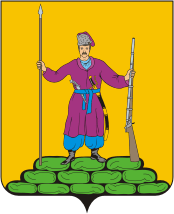 ВведениеОснованием для разработки Схемы водоснабжения и водоотведения Березанского сельского поселения Выселковского муниципального района Краснодарского края являются:Федеральный закон от 7 декабря 2011 г. № 416-ФЗ "О водоснабжении и водоотведении» и на основании технического задания; Постановление Правительства от 05.09.2013г. № 782 «О схемах водоснабжения и водоотведения»;Федеральный закон Российской Федерации от 30.12. 2004 года № 210-ФЗ «Об основах регулирования тарифов организаций коммунального комплекса»; Федеральный закон Российской Федерации от 03.06.2006 года № 74-ФЗ «Водный кодекс»; СП 31.13330.2012 «Водоснабжение. Наружные сети и сооружения» Актуализированная редакция СНИП 2.04.02-84* Приказ Министерства регионального развития Российской Федерации от 29 декабря 2011 года № 635/14;СНиП 2.04.01-85* «Внутренний водопровод и канализация зданий» (Официальное издание), М.: ГУП ЦПП, 2003. Дата редакции: 01.01.2003;Техническое задание на разработку схемы водоснабжения и водоотведения;Генеральный план Березанского сельского поселения, разработанный ООО «Институт территориального планирования «Град» в 2009 г. с расчетным сроком до 2029 года;Схема водоснабжения и водоотведения разработана на период до 2024 года.Схема включает первоочередные мероприятия по созданию и развитию централизованных систем водоснабжения и водоотведения, повышению надежности функционирования этих систем и обеспечивающие комфортные и безопасные условия для проживания людей в Березанском сельском поселении. Мероприятия охватывают следующие объекты системы коммунальной инфраструктуры:-	в системе водоснабжения – водозаборы, магистральные сети водопровода;-	в системе водоотведения – магистральные сети водоотведения, канализационные насосные станции, канализационные очистные сооружения.  В условиях недостатка собственных средств на проведение работ по модернизации существующих сетей и сооружений, строительству новых объектов систем водоснабжения, затраты на реализацию мероприятий схемы планируется финансировать за счет денежных средств областного, местного бюджетов и внебюджетных средств.  Кроме этого, схема предусматривает повышение качества предоставления коммунальных услуг для населения и создания условий для привлечения средств из внебюджетных источников для модернизации объектов коммунальной инфраструктуры. Общие сведенияБерезанское сельское поселение — сельское поселение в составе Выселковского муниципального района Краснодарского края. Березанское сельское поселение образовано на основании Закона Краснодарского края от 07.06.2004 №715-К3 «Об установлении границ муниципального образования Выселковский район, наделении его статусом муниципального района, образовании в его составе муниципальных образований - сельских поселений - и установлении их границ». Административным центром является станица Березанская.На территории поселения расположено три населенных пункта – станица Березанская, поселок Заречный и село Заря. Численность населения Березанского сельского поселения на начало 2014 года составляла 8493 человек.По строительно-климатическому районированию (СНиП 23-01-99 «Строительная климатология») Березанское сельское поселение относится к району III-Б, для которого характерны следующие природно-климатические факторы: среднемесячная температура воздуха в январе колеблется от -5 до +2°С, в июле - от +21 до +25°С. Среднегодовая температура воздуха составляет +10,2°С. Абсолютный минимум температуры зимой достигает -36°С, абсолютный максимум летом +41°С.Климат умеренно-континентальный.Промерзание почв в равной мере зависит как от температуры воздуха, так и от высоты снежного покрова. Нормативная глубина промерзания равна 0,8м (СНиП 23-01-99).На рассматриваемой территории преобладают ветры восточных, северо-восточных и юго-западных румбов. Средняя скорость ветра – 3,8 м/с. Среднее число дней с сильным ветром (более 15 м/с) – 16, в холодный период – 10. Осадки являются основным климатическим фактором, определяющим величину поверхностного и подземного стоков. Годовое количество осадков по станице Березанской составляет 508 - . Основное количество осадков выпадает в теплый период года (60 - 70%). Суточный максимум осадков – 88-112мм. Суммы осадков год от года могут значительно отклоняться от среднего значения. Территорию сельского поселения образуют территории следующих административно-территориальных единиц с численностью постоянно проживающего населения по состоянию на 01.01.2013 г., которые приведены в таблице 1Таблица 11.Технико-экономическое состояние централизованных систем водоснабжения поселения, городского округа1.1 Описание системы и структуры водоснабжения поселения, городского округа и деление территории поселения, городского округа на эксплуатационные зоныВодоснабжение как отрасль играет огромную роль в обеспечении жизнедеятельности сельского поселения и требует целенаправленных мероприятий по развитию надежной системы хозяйственно-питьевого водоснабжения. В настоящее время источником хозяйственно-питьевого, противопожарного и производственного водоснабжения Березанского сельского поселения являются подземные воды. В состав сельского поселения входит 3 населенных пункта. Централизованное водоснабжение осуществляется в ст-це Березанская, п. Заречный, с. Заря. На территории сельского поселения 3 системы централизованного холодного водоснабжения. Организация, осуществляющая водоснабжение потребителей – МУП «ЖКХ Березанское».Обеспечение холодным децентрализованным водоснабжением населенных пунктов осуществляется за счет эксплуатации колодцев глубиной до 10 м.Горячее централизованное водоснабжение на территории Березанского сельского поселения не осуществляется.Общая протяженность водопроводных сетей по всему Березанскому сельскому поселению составляет 112,4 км.Пожаротушение осуществляется из пожарных водоемов, гидрантов, установленных на сети. Перечень обслуживаемых объектов водопровода населённых пунктов Березанского сельского поселения:Таблица 1.1Водопроводная сеть населенных пунктов имеет кольцевую схему с тупиковыми участками. Водопроводом охвачена жилая застройка (частично), учреждения соц-культбыта и промпредприятия. Качество воды, в основном, соответствует ГОСТу «Вода питьевая» (за исключением повышенного содержания железа).В границах усадебной застройки на сетях водопровода установлены водоразборные колонки.  Основной проблемой эксплуатации водопроводной сети является износ труб, запорной арматуры, насосных агрегатов и оборудования, который составляет порядка 60-80%.Потребителями холодного водоснабжения в основном является население.Трассировка водоводов и разводящих сетей ниже глубины промерзания – 1-1,2 м.  На территории Березанского сельского поселения Выселковского района расположен «Водозабор №1», «Водозабор №3» и подземный водозабор (компрессорной станции газопровода МГВД "Ростов-Майкоп-2"), обеспечивающие нужды хозяйственно-питьевого водоснабжения ст. Березанская. Подземный водозабор «Водозабор №1» расположен в 8 км в северном направлении от ст. Березанская, состоит из 6 артезианских скважин №121187/7, 79010/6, 12181/5, 6494/3, 79011/2, 79009/1 (глубина скважин 420-450 м, расход 130 м3/ч), 2-х резервуаров чистой воды - 1000 м3 каждый (один резервный), и насосной станции второго подъема. В насосной станции второго подъема установлено оборудование (задвижки, манометры, счетчики), позволяющие регулировать давление воды в системе. Водозабор предназначен для хозяйственно-питьевых нужд населения ст. Березанская. Зоной санитарной охраны водозабор обеспечен. Размеры зоны санитарной охраны в плане для скважин составляет - 30x30 м, для площадки водопроводных сооружений - 200x200 м.Подземный водозабор «Водозабор №3» расположен на южной границе ст. Березанская по ул. Красная, состоит из двух артезианских скважин (год ввода в эксплуатацию 1979; глубина скважин 450 м, подача 55 м3/ч, насосно-силовое оборудование типа ЭЦВ 8-25-100) и водонапорной башни типа «Рожновского», емкостью 25 м3. Водозабор предназначен для хозяйственно-питьевых нужд населения ст. Березанская. Зоной санитарной охраны водозабор обеспечен. Размеры зоны санитарной охраны площадки водозаборных сооружений в плане 80x60 м. «Водозабор №3» расположен в санитарно-защитной зоне производственного объекта - Зерноток бригады №3.Подземный водозабор (компрессорной станции газопровода МГВД "Ростов-Майкоп-2") расположен в 5 км в северном направлении от ст. Березанская, состоит из 5 артезианских скважин (глубина скважин 420-450 м, подача 125 м3/ч). Водозабор предназначен исключительно для нужд Березанская ЛПУМГ. Зоной санитарной охраны водозабор обеспечен. Размеры зоны санитарной охраны площадки водозаборных сооружений в плане 40x40 м. Водозабор находится в санитарно-защитной зоне МГВД "Ростов-Майкоп-2".Общая протяженность водовода от насосной станции второго подъема «Водозабор №1» до границ населенного пункта ст. Березанская Ø160 мм - 6,5 км. Общая протяженность водовода от артезианских скважин подземного водозабора (компрессорной станции газопровода МГВД "Ростов-Майкоп-2") до границ населенного пункта ст. Березанская Ø168 мм - 5,2 км.Качество воды в водоводах от насосной станции второго подъема «Водозабор №1» до границ населенного пункта ст. Березанская и от артезианских скважин подземного водозабора (компрессорной станции газопровода МГВД "Ростов-Майкоп-2") до границ населенного пункта ст. Березанская соответствует требованиям ГОСТ Р 51232-98 «Вода питьевая» и СанПиН  2.1.4.1074-01 «Питьевая вода. Гигиенические требования. Контроль качества». Система обеззараживания воды отсутствуют.На территории Березанского сельского поселения Выселковского района расположен подземный водозабор «Водозабор №4», обеспечивающий нужды хозяйственно-питьевого водоснабжения п. Заречный. Подземный водозабор «Водозабор №4» расположен в 1,5 км в восточном направлении от п. Заречный, состоит из одной артезианской скважины (глубина скважины 440 м, подача 25 м3/ч, с насосно-силовым оборудованием типа ЭЦВ 8-25-100) на которой установлен частотный преобразователь СР-2000. Зоной санитарной охраны водозабор обеспечен. Размеры зоны санитарной охраны площадки водозаборных сооружений в плане 40x30 м. Износ оборудования составляет – 60%. «Водозабор №4» расположен в санитарно-защитной зоне объекта сельскохозяйственного использования - фермы.Общая протяженность разводящей сети от «Водозабора №4» до границ населенного пункта п. Заречный - 2,5 км. Качество воды в разводящей сети от водонапорной башни «Водозабор №4» до границ населенного пункта п. Заречный соответствует требованиям ГОСТ Р 51232-98 «Вода питьевая» и СанПиН  2.1.4.1074-01 «Питьевая вода. Гигиенические требования. Контроль качества». Система обеззараживания воды отсутствуют.На территории Березанского сельского поселения Выселковского района расположен подземный водозабор, обеспечивающий нужды хозяйственно-питьевого водоснабжения с. Заря. Подземный водозабор, расположенный в юго-западном направлении от населенного пункта, состоит из одной рабочей артезианской скважины (производительностью 25 м3/час, с насосно-силовым оборудованием типа ЭЦВ 8-25-100), на которой установлен частотный преобразователь FVD-f. Зоной санитарной охраны водозабор обеспечен. Водозабор с. Заря расположен в зоне объекта сельскохозяйственного использования - зерноток, расположенного менее чем в 50 м от подземного источника водоснабжения. Размеры зоны санитарной охраны источников и сооружений питьевого водоснабжения составляет в плане 60x70 м. Общая протяженность стального водовода от водозаборной скважины до границ населенного пункта с. Заря Ø100 мм - 1,3 км. Качество воды в водоводе от водонапорной башни до границ населенного пункта с. Заря соответствует требованиям ГОСТ Р 51232-98 «Вода питьевая» и СанПиН  2.1.4.1074-01 «Питьевая вода. Гигиенические требования. Контроль качества». Система обеззараживания воды отсутствуют.1.2 Описание территорий поселения, городского округа, не охваченных централизованными системами водоснабженияНа данный момент в Березанском сельском поселении населенные пункты, не охваченные централизованным водоснабжением, отсутствуют.1.3 Описание технологических зон водоснабжения, зон централизованного и нецентрализованного водоснабжения (территорий, на которых водоснабжение осуществляется с использованием централизованных и нецентрализованных систем горячего водоснабжения, систем холодного водоснабжения соответственно) и перечень централизованных систем водоснабженияВ Березанском сельском поселении единого водозабора не организовано.  В каждом населенном пункте свои источники водоснабжения. В сельском поселении централизованная система водоснабжения организована в ст-це Березанская, п. Заречный и с. Заря. Водопроводная сеть поселков имеет кольцевую схему с тупиковыми участками. Водопроводом охвачена жилая застройка (частично), учреждения соцкультбыта и промпредприятия. Качество воды, в основном, соответствует ГОСТу «Вода питьевая» (за исключением повышенного содержания железа).Березанское сельское поселение имеет 3 технологические зоны централизованного водоснабжения:ст. БерезанскаяВ ст. Березанская система водоснабжения централизованная. Система водоснабжения ст. Березанская, эксплуатацией которой занимается МУП «ЖКХ Березанское», включает в себя:подземный водозабор «Водозабор №1», расположенный в 8 км в северном направлении от ст. Березанская, на территории Березанского сельского поселения Выселковского района;подземный водозабор (компрессорной станции газопровода МГВД "Ростов-Майкоп-2"), расположенный в 5 км в северном направлении от ст. Березанская, на территории Березанского сельского поселения Выселковского района;подземный водозабор «Водозабор №3», расположен на южной границе ст. Березанская по ул. Красная (включает в себя 2 скважины и ВБ), на территории Березанского сельского поселения Выселковского района;подземный водозабор, расположенный на ул. Московская, состоит из 2-х артезианских скважин, одной рабочей и одной резервной (подача: 16 м3/ч), и водонапорной башни типа «Рожновского», емкостью 25 м3. Водозабор предназначен для хозяйственно-питьевых нужд населения. Зоной санитарной охраны водозабор обеспечен. Размеры зоны санитарной охраны площадки водозаборных сооружений в плане 30x30 м;локальный подземный водозабор «Водозабор №2», расположенный в юго-западной части ст. Березанская, на пересечении ул. Пушкина и ул. Пионерская 1, состоит из одной артезианской скважины №01-803-ГП (глубина скважины: 440 м, подача: 25 м3/ч, насосно-силовое оборудование типа ЭЦВ 6-10-110) на которой установлен частотный преобразователь FVD-F. Водозабор предназначен для хозяйственно-питьевого водоснабжения спецшколы - интерната. Зоной санитарной охраны водозабор обеспечен. Размеры зоны санитарной охраны площадки водозаборных сооружений в плане 60x60 м;разводящая сеть, состоит из асбестоцементных и стальных труб, общей протяженностью – 27,7 км. Износ разводящей сети и водоводов составляет до 60% от общего. Качество воды используемой потребителями в ст. Березанская  соответствует требованиям ГОСТ Р 51232-98 «Вода питьевая» и СанПиН  2.1.4.1074-01 «Питьевая вода. Гигиенические требования. Контроль качества». Водоочистные сооружения – отсутствуют.п. ЗаречныйВ п. Заречный Березанского сельского поселения система водоснабжения централизованная. Система водоснабжения п. Заречный, эксплуатацией которой занимается МУП «ЖКХ Березанское», включает в себя:подземный водозабор «Водозабор №4», расположенный в 1,5 км в восточном направлении от п. Заречный, состоит из одной артезианской скважины, на которой установлен частотный преобразователь СР-2000 на территории Березанского сельского поселения Выселковского района;подземный водозабор «Водозабор №5», расположенный на территории Березанской краевой психоневрологической больницы, на пересечении ул. Качмалы и ул. Садовая, состоит из одной артезианской скважины (глубина бурения: 430 м, подача: 30 м3/ч, с насосно-силовым оборудованием типа ЭЦВ 8-25-100), на которой установлен частотный преобразователь СР-2000. Зоной санитарной охраны водозабор обеспечен. Размеры зоны санитарной охраны площадки водозаборных сооружений в плане 100x60 м. Износ оборудования составляет – 60%;водоразбор осуществляется за счет водоразборных колонок;разводящая сеть выполнена из стали и асбестоцемента Ø50-200, общей протяженностью – 10,00 км. Текущее состояние водопровода – удовлетворительное. Износ труб составляет 65%.	Качество воды, забираемой из подземного водоисточника, соответствует требованиям ГОСТ Р 51232-98 «Вода питьевая» и СанПиН  2.1.4.1074-01 «Питьевая вода. Гигиенические требования. Контроль качества». с. ЗаряНа территории с. Заря Березанского сельского поселения система водоснабжения централизованная. Система водоснабжения населенного пункта, включает в себя:подземный водозабор, расположенный в юго-западном направлении от населенного пункта, состоит из одной артезианской скважины, на которой установлен частотный преобразователь СР-2000 на территории Березанского сельского поселения Выселковского района;водоразборные колонки, из которых осуществляется водоразбор;разводящую сеть, выполненную из металлических труб Ø100, общая протяженность составляет – 0,6 км; Износ труб составляет 70%.	Качество воды, забираемой из подземного источника, соответствует требованиям ГОСТ Р 51232-98 «Вода питьевая» и СанПиН  2.1.4.1074-01 «Питьевая вода. Гигиенические требования. Контроль качества». На территории Березанского сельского поселения горячее водоснабжение не осуществляется.1.4 Описание результатов технического обследования централизованных систем водоснабжения, включая1.4.1 Описание состояния существующих источников водоснабжения и водозаборных сооруженийОсновные данные по существующим водозаборным узлам, их месторасположение и характеристика представлены в таблице 1.2Таблица 1.2Состояние скважин неудовлетворительное. Обсадные трубы имеют высокий износ. Артезианские скважины имеют кирпичные павильоны и оборудованы кранами для отбора проб с целью контроля качества воды. Характеристика насосного оборудования представлена в таблице 1.3 Таблица 1.31.4.2 Описание существующих сооружений очистки и подготовки воды, включая оценку соответствия применяемой технологической схемы водоподготовки требованиям обеспечения нормативов качества водыКачество источников подземных вод и воды в водопроводных сетях исследуются лабораториями филиала ФБУЗ «Центр гигиены и эпидемиологии в Краснодарском крае». Отбор и анализ проб воды проводится ежемесячно.В воде не наблюдается превышений по всем нормативам (согласно СанПиН 2.1.4.1074-0). По всем физико-химическим, радиологическим и микробиологическим показателям подземная вода удовлетворяет требованиям нормативных документов.Качество подаваемой населению воды (на всем пути транспортирования от водозаборного устройства до потребителя) должно подвергаться санитарному контролю. Санитарный надзор, осуществляемый санэпидстанцией, распространяется на всю систему хозяйственно-питьевого водоснабжения. На территории, входящей в зону санитарной охраны, должен быть установлен режим, обеспечивающий надежную защиту источников водоснабжения от загрязнения и сохранения требуемых качеств воды.Сооружений очистки и подготовки воды на территории Березанского сельского поселения настоящее время нет или находятся в нерабочем состоянии. Данные лабораторных анализов воды из арт. скважин.Вода из артезианских скважин соответствует установленным требованиям СанПиН 2.1.4.1074-01 «Гигиенические требования к качеству воды централизованных систем питьевого водоснабжения. Контроль качества».  1.4.3 Описание состояния и функционирования существующих насосных централизованных станций, в том числе оценку энергоэффективности подачи воды, которая оценивается как соотношение удельного расхода электрической энергии, необходимой для подачи установленного объема воды, и установленного уровня напора (давления)На территории Березанского сельского поселения водоснабжение осуществляется подземной водой из артезианских скважин. В составе водозаборных узлов используются насосы марки ЭЦВ и К различной производительности. Характеристика насосного оборудования представлена в таблице 1.3. Данные для расчета оценки энергоэффективности подачи воды представлены в таблице 1.4.Таблица 1.4Оценка энергоэффективности системы водоснабжения, выраженная в удельных энергозатратах на куб. м. поднимаемой воды, показывает, что достигнутый уровень ниже (нормативный показатель 0,5 кВтч/м3) можно считать энергоэффективным.1.4.4 Описание состояния и функционирования водопроводных сетей систем водоснабжения, включая оценку величины износа сетей и определение возможности обеспечения качества воды в процессе транспортировки по этим сетямОбщая протяженность водопроводных сетей, обеспечивающих холодным водоснабжением население и организации – 112,4 км. Водопроводные сети в ст-це Березанская, п. Заречный и с. Заря эксплуатирует русурсоснабжающая организация МУП «ЖКХ Березанское». Характеристика существующих водопроводных сетей приведена в таблице 1.5 Таблица 1.5 Износ существующих водопроводных сетей по Березанскому сельскому поселению составляет в среднем 80%, поэтому их содержание обходиться довольно дорого. С каждым годом растет число аварий.Водопроводная сеть в населенных пунктах трассируется по тупиковой схеме. Неудовлетворительное состояние водопроводных сетей влияет на качество подаваемой воды потребителям, что отрицательно сказывается на здоровье человека.1.4.5 Описание существующих технических и технологических проблем, возникающих при водоснабжении поселений, городских округов, анализ исполнения предписаний органов, осуществляющих государственный надзор, муниципальный контроль, об устранении нарушений, влияющих на качество и безопасность водыНа момент разработки схемы, на территории Березанского сельского поселения существуют следующие достоинства и проблемы в централизованном водоснабжении:Положительные качества:источником водоснабжения являются артезианские подземные воды, имеющие лучший состав в отличие от поверхностных вод;каждый потребитель населенного пункта имеет доступ к хозяйственно-питьевому водопроводу.система водоснабжения централизованная;наличие регулирующих емкостей обеспечивает необходимый напор и расход в сети, в часы максимального водопотребления;на скважинах применяются частотные регуляторы.Отрицательные:высокий износ сетей трубопровода в районе 80%, что ведет к часто-возникающим авариям, увеличению потерь и ухудшению химического состава воды при ее транспортировке;износ основного оборудования централизованного водоснабжения, в частности артезианских скважин.Предписаний органов, осуществляющих государственный надзор, муниципальный контроль, об устранении нарушений, влияющих на качество и безопасность воды, отсутствуют.1.4.6 Описание централизованной системы горячего водоснабжения с использованием закрытых систем горячего водоснабжения, отражающее технологические особенности указанной системыЦентрализованная система горячего водоснабжения в Березанском сельском поселении не осуществляется.Население обеспечивается горячей водой посредством установки индивидуальных нагревателей: колонок, бойлеров и т.д.1.5 Описание существующих технических и технологических решений по предотвращению замерзания воды применительно к территории распространения вечномерзлых грунтовИсходя, из географического положения территория Березанского сельского поселения не относиться к территории вечномерзлых грунтов. В связи с этим фактором, в поселении отсутствуют технические и технологические решения по предотвращению замерзания воды.1.6 Перечень лиц, владеющих на праве собственности или другом законном основании объектами централизованной системы водоснабжения, с указанием принадлежащих этим лицам таких объектов (границ зон, в которых расположены такие объекты)Объекты централизованной системы водоснабжения (хозяйственно-питьевые водопроводные сети, технические здания и сооружения) являются собственностью Администрации муниципального образования – Березанское сельское поселение. Все объекты водоснабжения закреплены за эксплуатирующей организацией – МУП «Березанское ЖКХ» на праве хозяйственного ведения.2. Направления развития централизованных систем водоснабжения2.1 Основные направления, принципы, задачи и целевые показатели развития централизованных систем водоснабженияСхема водоснабжения Березанского сельского поселения на период до 2024 года разработана в целях реализации государственной политики в сфере водоснабжения, направленной на обеспечение качества жизни населения путем обеспечения бесперебойной подачи гарантированно безопасной питьевой воды потребителям с учетом развития и преобразования территорий поселения. Принципами развития централизованной системы водоснабжения Березанского сельского поселения являются:-	постоянное улучшение качества предоставления услуг водоснабжения потребителям (абонентам); -	удовлетворение потребности в обеспечении услугой водоснабжения новых объектов строительства; -	постоянное совершенствование схемы водоснабжения на основе последовательного планирования развития системы водоснабжения, реализации плановых мероприятий, проверки результатов реализации и своевременной корректировки технических решений и мероприятий.   Основные задачи развития системы водоснабжения: реконструкция и модернизация существующих источников и водопроводной сети с целью обеспечения качества воды, поставляемой потребителям, повышения надежности водоснабжения и снижения аварийности; замена запорной арматуры на водопроводной сети, с целью обеспечения исправного технического состояния сети, бесперебойной подачи воды потребителям; строительство сетей и сооружений для водоснабжения территорий, с целью обеспечения доступности услуг водоснабжения для всех жителей Березанского сельского поселения;обновление основного оборудования объектов водопроводного хозяйства, поддержание на уровне нормативного износа и снижения степени износа основных производственных фондов комплекса; соблюдение технологических, экологических и санитарно-эпидемиологических требований при заборе, подготовке и подаче питьевой воды потребителям;улучшение обеспечения населения питьевой водой нормативного качества и в достаточном количестве, улучшение на этой основе здоровья человека; внедрение мероприятий по энергосбережению и повышению энергетической эффективности систем водоснабжения, включая приборный учет количества воды, забираемый из источника питьевого водоснабжения, количества подаваемой и расходуемой воды.Целевые показатели развития централизованной системы водоснабжения представлены в разделе 7.2.2 Различные сценарии развития централизованных систем водоснабжения в зависимости от различных сценариев развития поселений, городских округовПрогноз перспективного водоснабжения рассматривается в зависимости от социально-экономического развития (СЭР) Березанского сельского поселения. Первый вариант (согласно СЭР) – предусматривает инерционную динамику развития экономики и предполагает менее благоприятное развитие внешних и внутренних факторов. Второй вариант носит более оптимистический характер, прогнозируя раскрытие потенциальных возможностей всех секторов экономики, усиление инновационной и инвестиционной составляющей экономического роста.Демографическая ситуация является отражением социально-экономической политики.  Формирование рыночных отношений болезненно сказалось не только на экономическом состоянии предприятий, но и на социальном положении широких слоев населения, что привело к существенному сокращению населения в сельской местности. В то же время в Березанском сельском поселении наметилась устойчивая тенденция увеличения численности населения.На основе прогнозных расчетов основных показателей демографических процессов в Краснодарском крае до 2025 года в период 2014-2024 г.г. численность постоянного населения Березанского сельского поселения будет расти в среднем на 1% в год. Для развития централизованного водоснабжения на территории Березанского сельского поселения следует рассмотреть следующие общие мероприятия:- Закольцовывание тупиковых систем водоснабжения и установка пожарных гидрантов;- Замена всех участков трубопроводов, имеющих высокий амортизационный износ;- Установка приборов учета на все водозаборы, всем абонентам, где они отсутствуют;- Установка частотных преобразователей и гидроаккумуляторов на водозаборные скважины, где оно отсутствует;- Установка резервного энергоснабжения на все арт. скважины;- Монтаж установок по обезжелезиванию воды;- Водоснабжение и водоотведение перспективной индивидуальной и смешанной малоэтажной застройки на вновь осваиваемых территориях планируется решать, в том числе, за счет индивидуальных инженерных систем, также как обеспечение водой и канализацией населения других существующих (сохраненных) сельских населенных пунктов.Застройщики индивидуального жилищного фонда, как правило, используют автономные источники водоснабжения.Система водоснабжения принимается частично централизованная с хозяйственно-питьевым водопроводом. Пожаротушение предусматривается из пожарных водоемов.В местах подключения к уличным сетям устанавливается запорная арматура. Подача воды потребителям будет осуществляться замененными распределительными сетями. На вводе в каждое здание должен быть установлен водомерный узел.Величины расходов наиболее вероятного из сценариев представлены в разделе 3.3. Баланс водоснабжения и потребления горячей, питьевой, технической воды 3.1 Общий баланс подачи и реализации воды, включая анализ и оценку структурных составляющих потерь горячей, питьевой, технической воды при ее производстве и транспортировкеОбъем поднятой воды в 2013 году составил 1249,35 тыс. м3. Объем забора сети фактически продиктован потребностью объемов воды на реализацию (полезный отпуск) и расходами воды на собственные нужды, потерями воды в сети при транспортировке. Общий баланс представлен в таблице 3.1Таблица 3.1Объем потерь, утечек и неучтенных расходов воды за 2013 год составил 666510 м3. Количество утечек и потерь воды при транспортировке в сетях держится практически на одном уровне. Важно отметить, что наибольшую сложность при выявлении аварийности представляет определения размера скрытых утечек воды из водопроводной сети. Их объемы зависят от состояния водопроводной сети, возраста, материала труб, грунтовых и климатических условий и т.п.Структура потерь воды предоставлена в подразделе 3.12.3.2 Территориальный баланс подачи горячей, питьевой, технической воды по технологическим зонам водоснабжения (годовой и в сутки максимального водопотребления)Березанское сельское поселение имеет 4 эксплуатационных зоны централизованного водоснабжения, обслуживающих организаций нет.Структура территориального баланса Березанского сельского поселения за 2013 год представлена в таблице 3.2.Таблица 3.2Коэффициент суточной неравномерности для определения максимального потребления воды принят – 1,2Диаграмма 3.13.3 Структурный баланс реализации горячей, питьевой, технической воды по группам абонентов с разбивкой на хозяйственно-питьевые нужды населения, производственные нужды юридических лиц и другие нужды поселений и городских округов (пожаротушение, полив и др.)Структура водопотребления Березанского сельского поселения по группам потребителей представлена в таблице 3.3.Таблица 3.3Проанализировав данные по объему отпущенной воды по разным группам потребителей за 2011-2013 г.г., можно утверждать, что население является основным потребителем воды за этот период. Диаграмма 3.2Как видно из диаграммы 3.2 основным потребителем воды во всех населенных пунктах является население (жилой фонд), на их долю в 2013 году приходится основной объем подаваемой воды.3.4 Сведения о фактическом потреблении населением горячей, питьевой, технической воды исходя из статистических и расчетных данных и сведений о действующих нормативах потребления коммунальных услугФактическое потребление воды Березанского сельского поселения за 2013 год составило 1249350 м3/год, в сутки в среднем – 3422,88 м3/сут., максимальный суточный водозабор 4107,45 м3/сут. В настоящее время в Березанском сельском поселении удельное среднесуточное водопотребление населенных пунктов и комплексов отдыха принято в соответствии с СНиП 2.04.03-85, согласно Приказа РЭК - департамента цен и тарифов Краснодарского края от 31.08.2012 г. №2/2012-нп и приведены в нижеследующей таблице 3.4.Таблица 3.4Принятое удельное среднесуточное водопотребление населением включает расходы воды на хозяйственно-питьевые нужды в жилых и общественных зданиях, нужды местной промышленности, полив улиц и зеленых насаждений, полив приусадебных участков, нужды домашнего животноводства в сельских населенных пунктах, неучтенные расходы.Величины удельного водопотребления лежат в пределах существующих норм. Полив улиц и зеленых насаждений предусматривается осуществлять из системы хозяйственно-питьевого водопровода (30%) и поверхностных источников (70%).Величины удельного водопотребления лежат в пределах существующих норм. Расчет балансов водопотребления на основании действующих нормативов не произведен, т.к. отсутствует информация по абонентам в разрезе категорий благоустройства.3.5 Описание существующей системы коммерческого учета горячей, питьевой, технической воды и планов по установке приборов учетаОснащенность приборами учета многоквартирных жилых домов, имеющих техническую возможность установки общедомовых и индивидуальных приборов учета (ОДПУ, ИПУ) и частных домовладений, имеющих централизованное водоснабжение, представлена в процентном виде в таблице 3.5 Таблица 3.5В настоящее время во исполнение Федерального закона от 23 ноября 2009 года № 261-ФЗ «Об энергосбережении и о повышении энергетической эффективности, и о внесении изменений в отдельные законодательные акты Российской Федерации» по договору с ресурсоснабжающей организацией подрядные организации проводят работы по определению технической возможности установки приборов учета холодного водоснабжения в многоквартирных домах.3.6 Анализ резервов и дефицитов производственных мощностей системы водоснабжения поселения, городского округаЗапас производственной мощности водозаборных сооружений представлен в таблице 3.6. Таблица 3.6Как видно из таблицы, существующие водозаборные сооружения работают на 15-30% своих производственных мощностей, поэтому дефицита производственных мощностей системы водоснабжения поселения нет, и существует резерв порядка 70%.3.7 Прогнозные балансы потребления горячей, питьевой, технической воды на срок не менее 10 лет с учетом различных сценариев развития поселений, городских округов, рассчитанные на основании расхода горячей, питьевой, технической воды в соответствии со СНиП 2.04.02-84 и СНиП 2.04.01-85, а также исходя из текущего объема потребления воды населением и его динамики с учетом перспективы развития и изменения состава, и структуры застройкиПри прогнозировании расходов воды для различных потребителей расходование воды на хозяйственно-питьевые нужды населения является основной категорией водопотребления в муниципальном образовании.Нормы водопотребления приняты по таблице 3.5 и 3.6. На основании данных документов, а также общей сложившейся тенденции к росту потребления воды абонентами, можно спрогнозировать уровень перспективного потребления воды сроком до 2024 года.Прогноз численности населения Березанского сельского поселения принят в соответствии с генпланом. Прогнозируемый рост населения составляет в среднем на 1% в год.Расчет балансов, исходя из текущего объема потребления воды населением и его динамики, с учетом перспективы развития представлен в таблице 3.7.Таблица 3.7Рост водопотребления абонентами составляет в среднем 0,5% в год.Среднесуточный расход воды на хозяйственно-питьевые нужды определяется по формуле:Qср.сут.=q*N/1000 (м3/сут)где q – удельное водопотребление, л/сут. на 1 чел. (принимаем – 160). Следует учитывать, что для жилой застройки с водозаборных колонок – 50 л/чел. в сутки;N – Численность населения с централизованным водоснабжением, чел.Удельное среднесуточное потребление воды на поливку за поливочный сезон в расчете на одного жителя согласно СП 31.13330.2012 следует принимать 50 л/сут. Количество расчетных дней в году – 120 (частота полива 1 раз в 2 дня)3.8 Описание централизованной системы горячего водоснабжения с использованием закрытых систем горячего водоснабжения, отражающее технологические особенности указанной системыОписание существующей централизованной системы горячего водоснабжения с использованием закрытых систем горячего водоснабжения, отражающее технологические особенности указанной системы, приведено в пункте 1.4.6. Изменений в последующие годы не предполагается.3.9 Сведения о фактическом и ожидаемом потреблении горячей, питьевой, технической воды (годовое, среднесуточное, максимальное суточное)Фактическое и ожидаемое потребление воды Березанского сельского поселения по МУП «ЖКХ Березанское» приведены в таблице 3.8.Таблица 3.8Расчетный (средний за год) суточный расход воды на хозяйственно-питьевые нужды в населенном пункте определен в соответствии с п.2.2. СНиП 2.04.02-84*. Расчетный расход воды в сутки наибольшего водопотребления определен при коэффициенте суточной неравномерности Ксут.max=1,2.3.10 Описание территориальной структуры потребления горячей, питьевой, технической воды, которую следует определять по отчетам организаций, осуществляющих водоснабжение, с разбивкой по технологическим зонамНа территории Березанского сельского поселения централизованное водоснабжение осуществляется в следующих населенных пунктах: ст-ца Березанская, п. Заречный и с. Заря. Горячее водоснабжение не осуществляется. Эксплуатирующие организации:МУП «ЖКХ Березанское».Информация по структурным балансам в разрезе систем водоснабжения по технологическим зонам предоставлена в пунктах 3.1, 3.2, 3.3.3.11 Прогноз распределения расходов воды на водоснабжение по типам абонентов, в том числе на водоснабжение жилых зданий, объектов общественно-делового назначения, промышленных объектов, исходя из фактических расходов горячей, питьевой, технической воды с учетом данных о перспективном потреблении горячей, питьевой, технической воды абонентамиПерспективное потребление воды по отдельным категориям потребителей Березанского сельского поселения приведено в таблице 3.9Таблица 3.9Основной потребитель воды в 2013 году – население, из таблицы 3.9 можно судить о том, что структура в водопотреблении к 2023 году не измениться.3.12 Сведения о фактических и планируемых потерях горячей, питьевой, технической воды при ее транспортировке (годовые, среднесуточные значения)Существующая система водоснабжения в силу объективных причин не стимулирует потребителей питьевой воды к более рациональному ее использованию. Достаточно большой объем воды теряется в результате утечек при транспортировке.В 2013 году потери воды при транспортировке в Березанском сельском поселении составили 666510 м3.Сведения о фактических потерях воды при ее транспортировке по системам водоснабжения указываются при ежегодном заполнении формы федерального статистического наблюдения 1- водопровод. Данные о фактических, а также о планируемых потерях воды предоставлены в таблице 3.10Таблица 3.10Учитывая, что сети трубопровода имеют высокий износ, то необходимо заменить ветхие участки водопровода. Планируемые потери воды следует принимать, отталкиваясь от внедряемых мероприятий по замене оборудования и сетей системы водоснабжения.3.13 Перспективные балансы водоснабжения и водоотведения (общий - баланс подачи и реализации горячей, питьевой, технической воды, территориальный - баланс подачи горячей, питьевой, технической воды по технологическим зонам водоснабжения, структурный - баланс реализации горячей, питьевой, технической воды по группам абонентов)Общий перспективный баланс подачи и реализации воды на 2014-2024 гг. Березанского сельского поселения представлен в таблице 3.11Таблица 3.113.14 Расчет требуемой мощности водозаборных и очистных сооружений исходя из данных о перспективном потреблении горячей, питьевой, технической воды и величины потерь горячей, питьевой, технической воды при ее транспортировке с указанием требуемых объемов подачи и потребления горячей, питьевой, технической воды, дефицита (резерва) мощностей по технологическим зонам с разбивкой по годамОпределение требуемой мощности водозаборных сооружений выполнено исходя из данных о перспективном потреблении воды и величины неучтенных расходов и потерь воды при ее транспортировке. Показатели требуемой мощности водозаборов по эксплуатационным зонам представлены в таблицах 3.12. Таблица 3.12По всем техническим зонам фактический резерв скважин остается достаточным, для удовлетворения требования перспективных балансов водопотребления.3.15 Наименование организации, которая наделена статусом гарантирующей организацииВ соответствии со статьей 8 Федерального закона от 07.12.2011 №416-Ф3 «О водоснабжении и водоотведении» Правительство РФ сформировало новые Правила организации водоснабжения, предписывающие организацию единой гарантирующей организации.Организация, осуществляющая водоснабжение и эксплуатирующая водопроводные сети, наделяется статусом гарантирующей организации, если к водопроводным сетям этой организации присоединено наибольшее количество абонентов из всех организаций, осуществляющих водоснабжение.Органы местного самоуправления поселений, городских округов для каждой централизованной системы водоснабжения определяют гарантирующую организацию и устанавливают зоны ее деятельности.В соответствии с п.3 ст.12 Федерального закона №416-Ф3 органу местного самоуправления своим решением рекомендуется наделить МУП «ЖКХ Березанское» статусом гарантирующей организации с указанием зоны ее деятельности и в течении трех дней со дня принятия данного решения направить его данной организации и разместить решение на официальном сайте в сети «Интернет».4. Предложения по строительству, реконструкции и модернизации объектов централизованных систем водоснабженияРаздел формируется с учетом планов мероприятий по приведению качества питьевой воды в соответствие с установленными требованиями, решений органов местного самоуправления о прекращении горячего водоснабжения с использованием открытых систем теплоснабжения (горячего водоснабжения) и о переводе абонентов, объекты которых подключены (технологически присоединены) к таким системам, на иные системы горячего водоснабжения (при наличии такого решения) и содержит:4.1 Перечень основных мероприятий по реализации схем водоснабжения с разбивкой по годамНа основании утвержденного генерального плана Березанского сельского поселения для развития централизованной системы водоснабжения, обеспечения жителей водой надлежащего качества в Березанском сельском поселении следует рассмотреть следующие рекомендации и предложения:Замена водопровода по ул. Почтовая ст-ца Березанская протяженностью 700 м, диаметром 76 мм, метал. – 2015-2017 гг.;Замена водопровода по ул. Красная ст-ца Березанская протяженностью 1500 м, диаметром 200 мм, асбест. – 2016-2017 гг.;Замена водопровода по переходу через р. Гаджировка ст-ца Березанская протяженностью 300 м, диаметром 200 мм, метал. – 2015 г.;Замена водопровода по ул. Гражданская ст-ца Березанская протяженностью 500 м, диаметром 100 мм, асбест. – 2015-2017 гг.;Замена водопровода по ул. Широкая ст-ца Березанская протяженностью 1000 м, диаметром 200 мм, асбест. – 2015-2017 гг.;Замена водопровода по ул. Кирова ст-ца Березанская протяженностью 500 м, диаметром 200 мм, асбест. – 2015-2017 гг.;Замена водопровода по ул. Кочмалы п. Заречный протяженностью 500 м, диаметром 76 мм, асбест. – 2016-2017 гг.;Замена водопровода по ул. Красноармейская п. Заречный протяженностью 600 м, диаметром 200 мм, асбест. – 2015-2017 гг.;Замена водопровода по ул. Маяковского с. Заря протяженностью 200 м, диаметром 76 мм, метал. – 2015-2017 гг.;Замена водопровода по ул. Чкалова с. Заря протяженностью 200 м, диаметром 76 мм, метал. – 2015-2017 гг.;Замена водопровода по ул. Маяковского с. Заря протяженностью 1000 м, диаметром 100 мм, асбест. – 2015-2017 гг.;Реконструкция, замена водопровода от водозабора до ст-цы Березанская протяженностью 8000 м, в двухтрубном исполнении, диаметром 200 мм – 2015-2017 гг.;Разведка, разработка проекта и бурение 2-х арт. скважин на территории ст-ца Березанская – 2015-2017 гг.;Замена насоса К100-80-160 на НС 2-го подъема ст-ца Березанская – 2015-2017 гг.;Замена насоса К80-50-200 на НС 2-го подъема ст-ца Березанская – 2015-2017 гг.;Замена насоса ЭЦВ8-25-100 на арт. скважине №12187 и №79010 ст-ца Березанская – 2015-2017 гг.;Замена насоса ЭЦВ6-10-110 на арт. скважине №12181 ст-ца Березанская – 2015-2017 гг.;Замена насоса ЭЦВ6-10-110 на арт. скважине №5772 с. Заря – 2015-2017 гг.;Замена насоса ЭЦВ8-25-100 на арт. скважине №26544 п. Заречный – 2015-2017 гг.;Замена приборов учета на арт. скважинах №12187, 79010, 12181, 79009, Д28-01, 014ЮАС, 6626, 6494, 79011 ст-ца Березанская, №26544, 26543 п. Заречный и №5772 с. Заря – 2015-2017 гг.;Для обеспечения надежности работы комплекса водопроводных сооружений необходимо выполнить следующие мероприятия:использовать средства автоматического регулирования, контроля, сигнализации, защиты и блокировок работы комплекса водоподготовки;при рабочем проектировании необходимо предусмотреть прогрессивные технические решения, механизацию трудоемких работ, автоматизацию технологических процессов и максимальную индустриализацию строительно-монтажных работ за счет применения сборных конструкций, стандартных и типовых изделий и деталей, изготавливаемых на заводах и в заготовительных мастерских.ст. БерезанскаяДля обеспечения ст. Березанская централизованной системой водоснабжения надлежащего качества, необходимо выполнить следующие мероприятия:на первую очередь предусмотреть строительство 2-х водозаборных скважин – по пер. Карла-Маркса и по ул. Степная, с установкой насосно-силового оборудования, производительностью 26 м3/ч – каждая;на первую очередь предусмотреть строительство водопроводных очистных сооружений, производительностью 2737,4 м3/сут;на первую очередь предусмотреть реконструкцию насосной станции второго подъема, производительностью 2737,4 м3/сут;на расчетный срок предусмотреть строительство кольцевой разводящей сети из полиэтиленовых труб, димаметром 160-315 мм, низкого давления, среднего типа, подающих воду питьевого качества, общей протяженностью 65,37 км;на расчетный срок предусмотреть подключение потребителей к разводящим сетям, с разрешения владельцев этих сетей и Администрации населенного пункта;п. ЗаречныйДля обеспечения п. Заречный централизованной системой водоснабжения надлежащего качества, необходимо выполнить следующие мероприятия:на первую очередь предусмотреть строительство водозаборного узла западной части п. Заречный (строительство двух артезианских скважин и водонапорной башни) производительностью 120,4 м3/сут;на расчетный срок предусмотреть строительство водозаборного узла восточной части п. Заречный (строительство двух артезианских скважин, резервуара и водопроводных очистных сооружений) производительностью 736,7 м3/сут;на расчетный срок предусмотреть строительство кольцевой водопроводной сети из полиэтиленовых труб диаметром 110-200 мм, низкого давления, среднего типа, подающих воду питьевого качества, общей протяженностью 16,7 км;на расчетный срок предусмотреть подключение потребителей к разводящим сетям, с разрешения владельцев этих сетей и Администрации населенного пункта;с. ЗаряДля обеспечения с. Заря централизованной системой водоснабжения надлежащего качества, необходимо выполнить следующие мероприятия:на первую очередь предусмотреть строительство кольцевой водопроводной сети из полиэтиленовых труб диаметром 110-140 мм, низкого давления, среднего типа, подающих воду питьевого качества, общей протяженностью 15,4 км;на расчетный срок предусмотреть подключение потребителей к разводящим сетям, с разрешения владельцев этих сетей и Администрации населенного пункта;4.2 Технические обоснования основных мероприятий по реализации схем водоснабжения, в том числе гидрогеологические характеристики потенциальных источников водоснабжения, санитарные характеристики источников водоснабжения, а также возможное изменение указанных характеристик в результате реализации мероприятий, предусмотренных схемами водоснабжения и водоотведенияМероприятия по реконструкции и модернизации системы водоснабжения обоснованы необходимостью обеспечения потребителей гарантированно безопасной питьевой водой в требуемом объеме.Замена водопровода – уменьшение аварий на сети, попадания загрязнений в транспортируемую по ним воду и сокращение потерь воды;Замена арматуры на сети – сокращение технологических потерь воды;Установка и реконструкция станций по водоподготовке – улучшение питьевой воды соответствующего качества;Установка частотных преобразователей и гидроаккумуляторов и обеспечение резервного источника электроснабжения скважин – обеспечение бесперебойности в подаче воды;Обеспечение ЗСО – снижение возможности попадания загрязняющих веществ в подземные воды;4.2.1 Обеспечение подачи абонентам определенного объема питьевой воды установленного качестваСтроительство и капитальный ремонт водопроводных сетей, необходим:- в связи с высокой степенью износа существующих водопроводных сетей;- для повышения качества предоставляемых коммунальных услуг потребителями.Модернизация сети позволит уменьшить число аварийных ситуаций, с целью сокращения неучтенных расходов и потерь воды при транспортировке.Все сети рекомендуется перекладывать из полиэтиленовых труб ГОСТ 18599-2001 «Питьевая» различных диаметров.Изменение структуры водопроводной сети за счет ее кольцевания и управления напорами приведет к энергоэффективности и надежности в целом.К санитарной надежности системы водоснабжения относятся: система контроля качества питьевой воды в подземном источнике, организация зон санитарной охраны, предотвращение вторичного загрязнения воды в распределительной сети при авариях.Систему поливочного водопровода дачных хозяйств, необходимо предусмотреть отдельно от хозяйственно-питьевого водопровода. В этих целях следует использовать водоемы.Изменения гидрогеологических характеристик подземных источников водоснабжения будут происходить в пределах, установленных документами о динамических запасах, разрешенных к использованию подземных вод. Изменения санитарных характеристик потенциальных подземных источников водоснабжения в результате реализации мероприятий, предусмотренных схемой водоснабжения, происходить не будут.4.2.2 Организация и обеспечение централизованного водоснабжения на территориях, где оно отсутствуетНа территории Березанского сельского поселения находится 3 населенных пункта и во всех осуществляется централизованное водоснабжение. Мероприятия в организации и обеспечении централизованного водоснабжения на территориях, где оно отсутствует, не требуются.4.2.3 Обеспечение водоснабжения объектов перспективной застройки населенного пунктаОбеспечение водоснабжения объектов перспективной застройки на территории Березанского сельского поселения на расчетный срок не планируется. 4.2.4 Сокращение потерь воды при ее транспортировкеДля сокращения потерь воды при ее транспортировке необходимо произвести замену всех ветхих участков трубопровода, установить частотные преобразователи на арт. скважины, установить приборы учета воды у всех абонентов, заменить арматуру с высоким амортизационным износом.4.2.5 Выполнение мероприятий, направленных на обеспечение соответствия качества питьевой воды требованиям законодательства Российской ФедерацииРекомендуемые мероприятия, направленные на обеспечение соответствия качества питьевой воды требованиям законодательства Российской Федерации:Организация зон санитарной охраны на реконструируемых и проектируемых артскважинах, в целях обеспечения санитарно-эпидемиологической безопасности;Проведение производственного контроля за качеством воды в местах водозабора, перед подачей в распределительную сеть водопровода и в пунктах водоразбора наружной и внутренней сети водопровода;Промывка и дезинфекция водопроводных сетей, накопительных резервуаров питьевой воды;Тампонирование артскважин, находящихся в неудовлетворительном санитарном состоянии;Реконструкция, замена всех участков трубопровода с высоким амортизационным износом;Установка станций обезжелезивания и обеззараживания воды.4.2.6 Обеспечение предотвращения замерзания воды в зонах распространения вечномерзлых грунтов путем ее регулярного сброса, автоматизированного сосредоточенного подогрева воды в сочетании с циркуляцией или линейным обогревом трубопроводов, теплоизоляции поверхности труб высокоэффективными долговечными материалами с закрытой пористостью, использование арматуры, работоспособной при частичном оледенении трубопровода, автоматических выпусков водыИсходя, из географического положения территория Березанского сельского поселения не относиться к территории вечномерзлых грунтов. В связи, с этим фактором в поселении отсутствуют технические и технологические решения по предотвращению замерзания воды.4.3 Сведения о вновь строящихся, реконструируемых и предлагаемых к выводу из эксплуатации объектах системы водоснабженияСведения о вновь строящихся, реконструируемых и предлагаемых к выводу из эксплуатации объектов водоснабжения на территории Березанского сельского поселения:Замена водопровода по ул. Почтовая ст-ца Березанская протяженностью 700 м, диаметром 76 мм, метал – 2015-2017 гг.;Замена водопровода по ул. Красная ст-ца Березанская протяженностью 1500 м, диаметром 200 мм, асбест – 2016-2017 гг.;Замена водопровода по переходу через р. Гаджировка ст-ца Березанская протяженностью 300 м, диаметром 200 мм, метал – 2015 г.;Замена водопровода по ул. Гражданская ст-ца Березанская протяженностью 500 м, диаметром 100 мм, асбест – 2015-2017 гг.;Замена водопровода по ул. Широкая ст-ца Березанская протяженностью 1000 м, диаметром 200 мм, асбест – 2015-2017 гг.;Замена водопровода по ул. Кирова ст-ца Березанская протяженностью 500 м, диаметром 200 мм, асбест – 2015-2017 гг.;Замена водопровода по ул. Кочмалы п. Заречный протяженностью 500 м, диаметром 76 мм, асбест – 2016-2017 гг.;Замена водопровода по ул. Красноармейская п. Заречный протяженностью 600 м, диаметром 200 мм, асбест – 2015-2017 гг.;Замена водопровода по ул. Маяковского с. Заря протяженностью 200 м, диаметром 76 мм, метал – 2015-2017 гг.;Замена водопровода по ул. Чкалова с. Заря протяженностью 200 м, диаметром 76 мм, метал – 2015-2017 гг.;Замена водопровода по ул. Маяковского с. Заря протяженностью 1000 м, диаметром 100 мм, асбест – 2015-2017 гг.;Реконструкция, замена водопровода от водозабора до ст-цы Березанская протяженностью 8000 м, в двухтрубном исполнении, диаметром 200 мм – 2015-2017 гг.;4.4 Сведения о развитии систем диспетчеризации, телемеханизации и систем управления режимами водоснабжения на объектах организаций, осуществляющих водоснабжениеДля обеспечения надежности работы комплекса водопроводных сооружений необходимо выполнить следующие мероприятия:использовать средства автоматического регулирования, контроля, сигнализации, защиты и блокировок работы комплекса водоподготовки;при рабочем проектировании и строительстве необходимо предусмотреть прогрессивные технические решения, механизацию трудоемких работ, автоматизацию технологических процессов и максимальную индустриализацию строительно-монтажных работ за счет применения сборных конструкций, стандартных и типовых изделий и деталей, изготавливаемых на заводах и в заготовительных мастерских;Замена водоподъемных агрегатов, установка частотных приводов и создание контрольно-измерительных систем с внедрением автоматизированного управления станциями на основании мониторинга напоров в сети.4.5 Сведения об оснащенности зданий, строений, сооружений приборами учета воды и их применении при осуществлении расчетов за потребленную водуОснащенность зданий, строений, сооружений приборами учета воды реализуется на основании Федерального закона от 23.11.2009 № 261-ФЗ «Об энергосбережении и повышении энергетической эффективности и о внесении изменении в отдельные законодательные акты РФ».Расчеты за потребляемую воду будут производиться ежемесячно на основании съема показаний приборов коммерческого учета абонентов.Информация об оснащенности зданий, строений, сооружений приборами учета воды приведена в пункте 3.5.4.6 Описание вариантов маршрутов прохождения трубопроводов (трасс) по территории поселения, городского округа и их обоснованиеСхема сетей водоснабжения Березанского сельского поселения в электронном варианте прилагается. Месторасположение объектов систем водоснабжения на карте нанесены условно, при рабочем проектировании возможно изменение местоположения исходя из расположения проектируемых предприятий и местных условий. Сети водоснабжения для обеспечения водоснабжения на территориях, где оно отсутствует, будут прокладываться согласно согласованным проектам.4.7 Рекомендации о месте размещения насосных станций, резервуаров, водонапорных башенМеста размещений насосных станций, резервуаров, остаются без изменений. Месторасположение объектов систем водоснабжения на карте нанесены условно, при рабочем проектировании возможно изменение местоположения исходя из расположения проектируемых предприятий и местных условий.4.8 Границы планируемых зон размещения объектов централизованных систем горячего водоснабжения, холодного водоснабженияСхема водоснабжения Березанского сельского поселения в электронном варианте прилагается.  Месторасположение объектов систем водоснабжения на карте нанесены условно, при рабочем проектировании возможно изменение местоположения исходя из расположения проектируемых предприятий и местных условий. Сети водоснабжения для обеспечения водоснабжения на территориях, где оно отсутствует, будут прокладываться согласно согласованным проектам.4.9 Карты (схемы) существующего и планируемого размещения объектов централизованных систем горячего водоснабжения, холодного водоснабженияСхема проектируемых сетей водоснабжения прилагается в электронном варианте, проектируемые сети водоснабжения и водозаборы нанесены условно, при рабочем проектировании возможно изменение местоположения исходя из расположения проектируемых предприятий и местных условий.5. Экологические аспекты мероприятий по строительству, реконструкции и модернизации объектов централизованных систем водоснабженияДля обеспечения санитарно-эпидемиологической надежности водопровода хозяйственно-питьевого назначения, предусматриваются зоны санитарной охраны источников питьевого водоснабжения, которые включают в три пояса (СанПиН 2.1.4.1110-02).Вокруг скважин должны быть оборудованы зоны санитарной охраны из трех поясов.Первый пояс ЗСО (зона строгого режима) включает площадку вокруг скважины радиусом 30-50 м, ограждаемую забором высотой 1,2 м.Территория должна быть спланирована и озеленена.На территории первого пояса запрещается: проживание людей;содержание и выпас скота и птиц;строительство зданий и сооружений, не имеющих прямого отношения к водопроводу.Мероприятия по охране подземных вод предусматриваются по двум основным направлениям – недопущению истощению ресурсов подземных вод и защита их от загрязнения:- сокращение использования пресных подземных вод для технических целей и полива зеленых насаждений;- проведение ежегодного профилактического ремонта скважин;- вынос из зон I пояса всех потенциальных источников загрязнения подземных вод;- в пределах I – III ЗСО скважин разработать комплекс водоохранных мероприятий в соответствии с СанПиНом 2.1.4.1110-02 и согласовать его с районным ЦГСЭН;- в процессе эксплуатации скважин для определения стабильности качества воды и уровненного режима приступить к ведению мониторинга подземных вод (стационарный режим наблюдения за дебитом, уровнем, температурой и химическим составом воды);- контроль качества производить в соответствии с СанПиНом 2.1.4.1074-01 с обязательным определением содержания железа и органолептических показателей.5.1 На водный бассейн предлагаемых к строительству и реконструкции объектов централизованных систем водоснабжения при сбросе (утилизации) промывных водТехнологический процесс забора воды из скважин и транспортирование её в водопроводную сеть не сопровождается вредными выбросами.Эксплуатация водопроводной сети, а также ее строительство, не предусматривают каких-либо сбросов вредных веществ в водоемы и на рельеф.При испытании водопроводной сети на герметичность используется сетевая вода. Слив воды из трубопроводов после испытания и промывки производится на рельеф местности. Негативное воздействие на состояние поверхностных и подземных вод будет наблюдаться только в период строительства, носить временный характер и не окажет существенного влияния на состояние окружающей среды.Предлагаемые к новому строительству и реконструкции объекты централизованной системы водоснабжения не оказывают вредного воздействия на водный бассейн территории Березанского сельского поселения.5.2 На окружающую среду при реализации мероприятий по снабжению и хранению химических реагентов, используемых в водоподготовке (хлор и др.)Сооружения водоподготовки в Березанском сельском поселении отсутствуют или находятся в нерабочем состоянии, предусматривается разработка по генплану.Использование хлора при дезинфекции трубопроводов не производиться. Поэтому разработка специальных мер по предотвращению вредного воздействия на окружающую среду при реализации мероприятий по снабжению и хранению химических реагентов не требуется.6. Оценка объемов капитальных вложений в строительство, реконструкцию и модернизацию объектов централизованных систем водоснабжения В соответствии с выбранными направлениями развития системы водоснабжения может быть сформирован определенный объем реконструкции и модернизации отдельных объектов централизованных систем водоснабжения. Оценкой вложений в модернизацию коммунального хозяйства является уменьшение количества потерь воды при транспортировке населению питьевой воды нормального качества и достаточного объема.На основании данных Березанского сельского поселения невозможно провести детальный расчет объемов работ по обеспечению водоснабжения объектов перспективной застройки населенного пункта в рамках схемы водоснабжения. Перечень мероприятий с предварительной оценкой объемов проектных и СМР содержится в таблице 6.1Сметная стоимость строительства и реконструкции объектов определена в ценах 2014 года. За основу принимаются сметы по имеющейся проектно-сметной документации и сметы-аналоги мероприятий (объектов).Комплекс расходов, связанных с проведением мероприятий включает:- проектно-изыскательные работы;- строительно-монтажные работы;- работы по замене оборудования с улучшением технико-экономических характеристик;- приобретение материалов и оборудования;- пусконаладочные работы;- дополнительные налоговые платежи, возникающие от увеличения выручки в связи с реализацией программы.Таблица 6.1ФБ – федеральный бюджет, ОБ – областной бюджет, МБ – местный бюджет, Внеб.ист. – внебюджетные источники. Примечание: объем инвестиций необходимо уточнять по факту принятия решения о строительстве или реконструкции каждого объекта в индивидуальном порядке, кроме того объем средств будет уточняться после доведения лимитов бюджетных обязательств из бюджетов всех уровней на очередной финансовый год и плановый период.7. "Целевые показатели развития централизованных систем водоснабжения" Таблица 7.18. Перечень выявленных бесхозяйных объектов централизованных систем водоснабжения (в случае их выявления) и перечень организаций, уполномоченных на их эксплуатациюБесхозяйные объекты централизованных систем водоснабжения на территории Березанского сельского поселения нет.Бесхозяйные объекты централизованных систем водоснабжения, в том числе водопроводных сетей, путем эксплуатации которых обеспечиваются водоснабжение, эксплуатация таких объектов осуществляется гарантирующей организацией либо организацией, которая осуществляет водоснабжение и водопроводные сети которой непосредственно присоединены к указанным бесхозяйным объектам со дня подписания с органом местного самоуправления поселения передаточного акта указанных объектов до признания на такие объекты права собственности или до принятия их во владение, пользование и распоряжение оставившим такие объекты собственником в соответствии с гражданским законодательством.Расходы организации, осуществляющей водоснабжение на эксплуатацию бесхозяйных объектов централизованных систем водоснабжения, учитываются органами регулирования тарифов при установлении тарифов в порядке, установленном основами ценообразования в сфере водоснабжении, утвержденными Правительством Российской Федерации.9. Существующее положение в сфере водоотведения поселения, городского округа9.1 Описание структуры системы сбора, очистки и отведения сточных вод на территории поселения, городского округа и деление территории поселения, городского округа на эксплуатационные зоныНа территории Березанского сельского поселения Выселковского района расположены канализационные очистные сооружения в ст. Березанская и канализационные очистные сооружения в п. Заречный.Канализационные очистные сооружения ст. Березанская расположены в западной части в 1,5 км от ст. Березанская. Мощность составляет 1085 м3/сут. Очистка стоков происходит только механическая. Взвешенные вещества осаждаются на дно отстойника, затем по мере накопления вывозятся на поля фильтрации для полного обезвоживания и высыхания. Сухую массу вывозят на свалку. Очищенные стоки самотеком после отстойников поступают в сбросной колодец, а затем на поля фильтрации (биопруд). Техническое состояние удовлетворительное, требуется капитальный ремонт помещений, замена насосных агрегатов. Размер площади КОС составляет 4,5 га. Износ очистных сооружений составляет 90%.Канализационные очистные сооружения п. Заречный расположены в восточном направлении, в 200 м от п. Заречный. Мощность составляет 400 м3/сут, с перспективой увеличения до 700 м3/сут. Очистка сточных вод биологическая, с использованием полей фильтрации (биопруд). Техническое состояние удовлетворительное, требуется капитальный ремонт помещений, замена насосных агрегатов.В станице Березанская хозяйственно-бытовые сточные воды собираются самотечной канализационной коллекторной сетью, и самотеком попадают в канализационные насосные станции (КНС), откуда по напорным трубопроводам сбрасываются на канализационные очистные сооружения (КОС). Ст-ца Березанская обеспечена централизованной системой не полностью. Обеспечена только административная застройка и жилые дома средней этажности застройки (свыше 3 этажей). Прием стоков в не канализованных районах станицы осуществляется в выгребные ямы и септики, а затем перевозится машиной на очистные сооружения ст. Березанская.В п. Заречный Березанского сельского поселения система водоотведения централизованная. Поселок централизованной системой водоотведения обеспечен не полностью. Обеспечена только административная застройка и жилые дома этажностью свыше 3 этажей. Прием стоков в не канализованных районах осуществляется в выгребные камеры, а затем перевозится ассенизаторской машиной на очистные сооружения п. Заречный.В с. Заря централизованная канализация отсутствует. Жидкие нечистоты сбрасываются на рельеф.  Объекты систем водоотведения станицы Березанская и п. Заречный эксплуатирует ресурсоснабжабщая организация МУП «ЖКХ Березанское».  В собственности Березанского сельского поселения объекты систем водоотведения отсутствуют.9.2 Описание результатов технического обследования централизованной системы водоотведения, включая описание существующих канализационных очистных сооружений, в том числе оценку соответствия применяемой технологической схемы очистки сточных вод требованиям обеспечения нормативов качества очистки сточных вод, определение существующего дефицита (резерва) мощностей сооружений и описание локальных очистных сооружений, создаваемых абонентамиЦентрализованный отвод хозяйственно-бытовых сточных вод ст-цы Березанская обеспечивается самотечными коллекторами на насосные станции (КНС-1, КНС-2, КНС-3). От КНС сточные воды по системе напорных коллекторов поступают на канализационные очистные сооружения (КОС). Очистка стоков происходит только механическая. Взвешенные вещества осаждаются на дно отстойника, затем по мере накопления вывозятся на поля фильтрации для полного обезвоживания и высыхания. Сухую массу вывозят на свалку. Очищенные стоки самотеком после отстойников поступают в сбросной колодец, а затем на поля фильтрации (биопруд). Техническое состояние удовлетворительное, требуется капитальный ремонт помещений, замена насосных агрегатов. Размер площади КОС составляет 4,5 га.Централизованный отвод хозяйственно-бытовых сточных вод п. Заречный обеспечивается самотечными коллекторами на насосную станцию КНС-1. От КНС сточные воды по системе напорных коллекторов поступают на биологические очистные сооружения (БОС). Мощность составляет 400 м3/сут, с перспективой увеличения до 700 м3/сут. Очистка сточных вод биологическая, с использованием полей фильтрации (биопруд).Сточные воды с не канализованной территории Березанского сельского поселения сбрасываются на рельеф, либо в выгребные ямы с последующим вывозом ассенизаторскими машинами на очистные сооружения.9.3 Описание технологических зон водоотведения, зон централизованного и нецентрализованного водоотведения (территорий, на которых водоотведение осуществляется с использованием централизованных и нецентрализованных систем водоотведения) и перечень централизованных систем водоотведенияНа территории Березанского сельского поселения в станице Березанская и п. Заречный действует система централизованного водоотведения. Централизованной системой водоотведения обеспечена мало-, средне этажная жилая застройка, частично индивидуальная жилая застройка. Объекты, неохваченные центральным водоотведением, используют септики, либо выгребные ямы, с последующим вывозом ассенизаторской машиной до КОС. Описание двух технологических зон по Березанскому сельскому поселению:Система водоотведения ст. Березанская включает в себя:канализационную насосную станцию «КНС №1», расположенную на ул. Зеленая б/н. Мощность составляет 40 м3/ч. Техническое состояние удовлетворительное, требуется замена насосных агрегатов;канализационную насосную станцию «КНС №2», расположенную на ул. Нефтяников б/н. Мощность составляет 35 м3/ч. Техническое состояние удовлетворительное, требуется капитальный ремонт приемных колодцев, замена насосных агрегатов;канализационную насосную станцию «КНС №3», расположенную на территории школы на ул. Зеленая. Мощность составляет 20 м3/ч. Техническое состояние удовлетворительное, требуется капитальный ремонт помещений, замена насосных агрегатов. В целом износ составляет 75%;канализационную насосную станцию «КНС №4», расположенную на территории спецшколы – интерната в створе ул. Пушкина. Техническое состояние хорошее, износ составляет 10%;канализационную насосную станцию «КНС №5», расположенную в створе ул. Пушкина. Принимает стоки от КНС №4 и транспортирует их в напорный коллектор, проходящий по ул. Гражданская. Техническое состояние хорошее, износ составляет 10%;канализационные очистные сооружения ст. Березанская, расположенные в западной части в 1,5 км от ст. Березанская на территории Березанского сельского поселения Выселковского района. Износ очистных сооружений составляет 90%;безнапорный коллектор хозяйственно-фекальной канализации. Способ прокладки – подземный; напорный коллектор хозяйственно-фекальной канализации, выполненный из стали Ø100-200. Способ прокладки – подземный; Количество линий – одна, две.Система водоотведения п. Заречный включает в себя:канализационную насосную станцию, расположенную в створе ул. Широкая п. Заречный на территории Березанского сельского поселения Выселковского района. Мощность канализационной насосной станции - 400 м3/сут. Техническое состояние удовлетворительное, требуется замена насосных агрегатов. Канализационная насосная станция - заглублена на 4,5 м, потребляющая 75 кВт.канализационные очистные сооружения п. Заречный расположены в восточном направлении в 200 м от п. Заречный, на территории Березанского сельского поселения Выселковского района;безнапорный коллектор хозяйственно-фекальной канализации Ø 300 мм, общей протяженностью 1,1 км.  Способ прокладки – подземный; напорный коллектор хозяйственно-фекальной канализации, общей протяженностью 0,3 км. Способ прокладки – подземный, количество линий – одна.9.4 Описание технической возможности утилизации осадков сточных вод на очистных сооружениях существующей централизованной системы водоотведенияУтилизация осадков с очистных сооружений на территории Березанского сельского поселения, образующихся в процессе очистки сточных вод, осуществляется путём вывоза на полигон ТБО для изоляции слоёв отходов, а также иловые площадки.9.5 Описание состояния и функционирования канализационных коллекторов и сетей, сооружений на них, включая оценку их износа и определение возможности обеспечения отвода и очистки сточных вод на существующих объектах централизованной системы водоотведенияОписание состояния и функционирования канализационных коллекторов и сетей на территории Березанского сельского поселения описано в таблице 9.1. Таблица 9.1На территории Березанского сельского поселения действует пять канализационных насосных станций. Характеристика существующей КНС представлена в таблице 9.2.Таблица 9.29.6 Оценка безопасности и надежности объектов централизованной системы водоотведения и их управляемостиЦентрализованная система водоотведения представляет собой сложную систему инженерных сооружений, надежная и эффективная работа которых является одной из важнейших составляющих благополучия поселения. По канализационным сетям ст-цы Березанская и п. Заречный сточные воды подаются КОС, где происходит механическая очистка (ст-ца Березанская) и полная биологическая очистка (п. Заречный). Объекты централизованного водоотведения имеют высокий амортизационный износ, что может повлечь за собой частые прорывы и излив сточных вод на рельеф.В условиях экономии воды и ежегодного увеличения объемов водопотребления и водоотведения приоритетными направлениями развития системы водоотведения являются повышение качества очистки воды и надежности работы сетей и сооружений. Практика показывает, что трубопроводные сети являются, не только наиболее функционально значимым элементом системы канализации, но и наиболее уязвимым с точки зрения надежности. По-прежнему острой остается проблема износа канализационных сетей и очистных сооружений. Поэтому особое внимание необходимо уделить их реконструкции и модернизации. Наиболее экономичным решением является применение бестраншейных методов ремонта и восстановления трубопроводов. Освоен новый метод ремонта трубопроводов большого диаметра «труба в трубе», позволяющий вернуть в эксплуатацию потерявшие работоспособность трубопроводы, обеспечить им стабильную пропускную способность на длительный срок (50 лет и более). Для вновь прокладываемых участков канализационных трубопроводов наиболее надежным и долговечным материалом является полиэтилен. Этот материал выдерживает ударные нагрузки при резком изменении давления в трубопроводе, является стойким к электрохимической коррозии.При эксплуатации БОС канализации наиболее чувствительными к различным дестабилизирующим факторам являются сооружения биологической очистки. Основные причины, приводящие к нарушению биохимических процессов при эксплуатации канализационных очистных сооружений: перебои в энергоснабжении; поступление токсичных веществ, ингибирующих процесс биологической очистки. Опыт эксплуатации сооружений в различных условиях позволяет оценить воздействие вышеперечисленных факторов и принять меры, обеспечивающие надежность работы очистных сооружений. Важным способом повышения надежности очистных сооружений (особенно в условиях экономии энергоресурсов) является внедрение автоматического регулирования технологического процесса.Реализация комплекса мероприятий, направленных на повышение надежности системы водоотведения, обеспечивает устойчивую работу систем канализации муниципального образования.Безопасность и надежность очистных сооружений обеспечивается:строгим соблюдением технологических регламентов;регулярным обучением и повышением квалификации работников;контролем над ходом технологического процесса;регулярным мониторингом состояния вод, сбрасываемых в водоемы, с целью недопущения отклонений от установленных параметров;регулярным мониторингом существующих технологий очистки сточных вод;внедрением рационализаторских и инновационных предложений в части повышения эффективности очистки сточных вод, использования высушенного осадка сточных вод.9.7 Оценка воздействия сбросов сточных вод через централизованную систему водоотведения на окружающую средуВ Российской Федерации требования, предъявляемые к степени очистки сточных вод, утверждены МДК 3-01.2001 «Методические рекомендации по расчету количества и качества принимаемых сточных вод и загрязняющих веществ в системы канализации населенных пунктов».Информация, содержащая сведения о качестве очистки сточных вод на БОС ст. Березанская представлена в таблице 9.3Таблица 9.3Информация по качеству воды после ОСК не предоставлена. Ведется полный контроль за всеми процессами очистки сточных вод на БОС. После очистки стоки сбрасываются в реку. Воздействие на окружающую среду незначительно, т.к. обеспечивается глубокая полная биологическая очистка.Анализ существующего состояния системы водоотведения показал наличие следующих особенностей:Положительные стороны:водоотведение населенных пунктов частично централизованное.Отрицательные стороны:существующая система канализации не охватывает всю территорию п. Заречный, ст-ца Березанская;все существующие канализационные насосные станции требуют капитального ремонта и замены насосно-силового оборудования, в виду высокой степени износа (свыше 70%);состояние самотечных и напорных сетей – аварийное.состояние канализационных очистных сооружений - удовлетворительное.сброс стоков без очистки негативно влияет на экологическую безопасность территории села.В связи с этим возможно загрязнение поверхностных и подземных вод, почв, особенно в период половодья и паводков.Сброс неочищенных сточных вод оказывает негативное воздействие на физические и химические свойства воды на водосборных площадях соответствующих водных объектов. Увеличивается содержание вредных веществ органического и неорганического происхождения, токсичных веществ, болезнетворных бактерий и тяжелых металлов. А также является фактором возникновения риска заболеваемости населения. Сброс неочищенных стоков наносит вред животному и растительному миру и приводит к одному из наиболее опасных видов деградации водосборных площадей.9.8 Описание территорий муниципального образования, не охваченных централизованной системой водоотведенияНа данный момент в Березанском сельском поселении централизованная система водоотведения отсутствует в с. Заря и частично в ст-це Березанская и п. Заречный. В с. Заря сброс сточных вод осуществляется на рельеф. С не канализованных территорий ст-цы Березанская и п. Заречный прием стоков осуществляется в выгребные камеры, а затем перевозится ассенизаторской машиной на очистные сооружения9.9 Описание существующих технических и технологических проблем системы водоотведения поселения, городского округаДлительный срок эксплуатации без должного ремонта привели к физическому износу сетей до 80%, оборудования и сооружений системы водоотведения, следствием этого является низкая надежность работы систем и высокая угроза возникновения аварий. Отсутствие систем очистки сточных вод на территории Березанского сельского поселения, что негативно сказывается на окружающей среде. В осенние и весенние периоды при обильных дождевых осадках и таяния снега происходит размывание мест сброса сточных вод и загрязнение прилегающей поверхности грунтов, а также подпором воды происходит попадание дополнительных объемов загрязненной воды в коллектора. Расчет произвести невозможно, ввиду отсутствия подробной информации по составу грунтов, площади поверхности, собирающей осадки, схемы высот и т.п.Вывод: дальнейшее использование системы водоотведения возможно, при условии реконструкции канализационных насосных станций и замены сетей в порядке их амортизационного износа, а также замены насосно-силового оборудования для обеспечения бесперебойной работы системы водоотведения. Необходимо выполнить реконструкцию канализационных очистных сооружений. Для улучшения экологической обстановки на территории с. Заря необходимо установить выгребы полной заводской готовности и предусмотреть строительство канализационных очистных сооружений, перспективной мощности10. Балансы сточных вод в системе водоотведения10.1 Баланс поступления сточных вод в централизованную систему водоотведения и отведения стоков по технологическим зонам водоотведенияИнформация по балансу поступления сточных вод в централизованную систему водоотведения и отведения стоков по технологическим зонам водоотведения Березанского сельского поселения представлена в таблице 10.1.Таблица 10.110.2 Оценку фактического притока неорганизованного стока (сточных вод, поступающих по поверхности рельефа местности) по технологическим зонам водоотведенияЦентрализованное водоотведение сточных вод, поступающих с поверхности рельефа местности на очистные сооружения, на территории Березанского сельского поселения отсутствует. Ливневая канализация отсутствует. Следовательно, попадание поверхностных сточных вод в систему канализации ограничено.10.3 Сведения об оснащенности зданий, строений, сооружений приборами учета принимаемых сточных вод и их применении при осуществлении коммерческих расчетовВ настоящее время коммерческий учет принимаемых сточных вод от потребителей населенных пунктов Березанского сельского поселения осуществляется в соответствии с действующим законодательством, количество принятых сточных вод принимается равным количеству потребленной воды. Доля объемов сточных вод, рассчитанная данным способом, составляет 100%. 10.4 Результаты ретроспективного анализа за последние 10 лет балансов поступления сточных вод в централизованную систему водоотведения по технологическим зонам водоотведения и по поселениям, городским округам с выделением зон дефицитов и резервов производственных мощностейИнформация по балансам поступления сточных вод в централизованную систему водоотведения и отведения стоков по технологическим зонам водоотведения Березанского сельского поселения за последние 10 лет отсутствует.  Выполнение ретроспективного анализа невозможно. Фактическое поступление за 2013 год указано в таблице 10.2Таблица 10.210.5 Прогнозные балансы поступления сточных вод в централизованную систему водоотведения и отведения стоков по технологическим зонам водоотведения на срок не менее 10 лет с учетом различных сценариев развития поселений, городских округовИнформация по прогнозным балансам поступления сточных вод в централизованную систему водоотведения и отведения стоков по технологическим зонам водоотведения Березанского сельского поселения на срок не менее 10 лет: Таблица 10.3Прогноз по балансам водоотведения принят на основании развития водопотребления на территории Березанского сельского поселения с удельным средним значением роста на 0,8% в год. 11. Прогноз объема сточных вод11.1 Сведения о фактическом и ожидаемом поступлении сточных вод в централизованную систему водоотведенияФактическое поступление в централизованную систему водоотведения сточных вод и информация о планируемых поступлениях в центральную систему водоотведения на 2014 - 2024г.г: Таблица 11.111.2 Описание структуры централизованной системы водоотведения (эксплуатационные и технологические зоны)На территории Березанского сельского поселения централизованное водоотведение осуществляется в ст-це Березанская и п. Заречный. Эксплуатирующая организация МУП «ЖКХ Березанское».Информация по структурным балансам в разрезе систем водоотведения по технологическим зонам предоставлена в пунктах 10.1, 10.2, 10.3.В остальных проектируемых населенных пунктах централизованная канализация отсутствует. Жидкие нечистоты, как правило, утилизируются в пределах придомовых участков.  11.3 Расчет требуемой мощности очистных сооружений исходя из данных о расчетном расходе сточных вод, дефицита (резерва) мощностей по технологическим зонам сооружений водоотведения с разбивкой по годамОтвод хозяйственно-фекальных сточных вод с территории индивидуальной жилой застройки, необходимо осуществить в септики заводского изготовления и герметичные выгребы. На основании п. 6.79 СНиП 2.04.03-85, емкости септических камер должны обеспечивать хранение 3-х кратного суточного притока. Очистку камер выполнять не менее одного раза в год. Вывоз стоков от выгребов и септиков выполнить специализированными машинами на существующие КНС, расположенные в населенных пунктах. Максимальная дальность транспортировки сточных вод составляет 4 км.Централизованный отвод хозяйственно-бытовых сточных вод обеспечивается самотечными коллекторами на поселковые насосные станции (КНС). От КНС сточные воды по системе напорных коллекторов будут поступать на канализационные очистные сооружения (КОС).Расчетное удельное среднесуточное (за год) водоотведение бытовых сточных вод от жилых и общественных зданий принято равным расчетному удельному среднесуточному водопотреблению, без учета расхода воды на полив территорий и зеленых насаждений, согласно п.2.1 СНиП 2.04.03-85.Фактическое поступление в централизованную систему водоотведения сточных вод составляет 96900 м3/год или 265,48 м3/сут. Весь объем стоков поступают на КОС ст. Березанская и п. Заречный. Пропускная способность обеих КОС составляет 1485 м3/сут. Из данных видно, что производительность очистных сооружений достаточна, и обрабатывает всего 20% от своих мощностей. 11.4 Результаты анализа гидравлических режимов и режимов работы элементов централизованной системы водоотведенияКанализационные насосные станции (КНС) предназначены для обеспечения подачи сточных вод (т.е. перекачки и подъема) в систему канализации. КНС откачивают хозяйственно-бытовые сточные воды. Канализационную станцию размещают в конце главного самотечного коллектора, т.е. в наиболее пониженной зоне канализируемой территории, куда целесообразно отдавать сточную воду самотеком. В настоящее время на территории Березанского сельского поселения действует 6 канализационных насосных станций в ст. Березанская и п. Заречный.На станциях установлены насосы марки СМ, ФГ, СД, DWP Характеристики насосов приведены в таблице 9.211.5 Анализ резервов производственных мощностей очистных сооружений системы водоотведения и возможности расширения зоны их действияАнализ существующего состояния системы водоотведения показал наличие следующих особенностей: канализационные очистные сооружения обеспечивают требуемую степень очистки сточных вод и имеют достаточную производительность для обработки всех поступающих стоков.Расчетное удельное среднесуточное (за год) водоотведение бытовых сточных вод от жилых и общественных зданий принято равным расчетному удельному среднесуточному водопотреблению, без учета расхода воды на полив территорий и зеленых насаждений, согласно п.2.1 СНиП 2.04.03-85.Объем хозяйственно-бытовых стоков, отводимых с территории Березанского сельского поселения, составляет 265,48 м3/сут.Резерв производственных мощностей существующих КОС является в достаточном избытке.Для развития системы водоотведения и улучшения экологической обстановки в Березанском сельском поселении следует рассмотреть ряд предложенных мероприятий:Замена ветхих участков напорного и безнапорного трубопровода;Реконструкция всех КНС.12. Предложения по строительству, реконструкции и модернизации (техническому перевооружению) объектов централизованной системы водоотведения 12.1 Основные направления, принципы, задачи и целевые показатели развития централизованной системы водоотведенияРаздел «Водоотведение» схемы водоснабжения и водоотведения Березанского сельского поселения на период до 2024 года (далее раздел «Водоотведение» схемы водоснабжения и водоотведения) разработан в целях реализации государственной политики в сфере водоотведения, направленной на обеспечение охраны здоровья населения и улучшения качества жизни населения путем обеспечения бесперебойного и качественного водоотведения; снижение негативного воздействия на водные объекты путем повышения качества очистки сточных вод; обеспечение доступности услуг водоотведения для абонентов за счет развития централизованной системы водоотведения.Принципами развития централизованной системы водоотведения являются:постоянное улучшение качества предоставления услуг водоотведения потребителям (абонентам);удовлетворение потребности в обеспечении услугой водоотведения новых объектов капитального строительства;постоянное совершенствование системы водоотведения путем планирования, реализации, проверки и корректировки технических решений и мероприятий.Основными задачами, решаемыми в разделе «Водоотведение» схемы водоснабжения и водоотведения, являются:строительство и реконструкция существующих очистных сооружений с целью снижения вредного воздействия на окружающую среду;обновление канализационной сети с целью повышения надежности и снижения количества отказов системы;повышение энергетической эффективности системы водоотведения;В соответствии с Постановлением Правительства РФ от 05.09.2013 №782 «О схемах водоснабжения и водоотведения» (вместе с «Правилами разработки и утверждения схем водоснабжения и водоотведения», «Требованиями к содержанию схем водоснабжения и водоотведения») к целевым показателям развития централизованных систем водоотведения относятся:  показатели надежности и бесперебойности водоотведения; показатели качества обслуживания абонентов; показатели качества очистки сточных вод; показатели эффективности использования ресурсов при транспортировке сточных вод;  соотношение цены реализации мероприятий инвестиционной программы и их эффективности - улучшение качества очистки сточных вод;иные показатели, установленные федеральным органом исполнительной власти, осуществляющим функции по выработке государственной политики и нормативно-правовому регулированию в сфере жилищно-коммунального хозяйстваБазовые значения целевых показателей на 2013 год представлены в пункте 15.12.2 Перечень основных мероприятий по реализации схем водоотведения с разбивкой по годам, включая технические обоснования этих мероприятийНа территории Березанского сельского поселения Выселковского района генеральным планом предусмотрено строительство канализационных очистных сооружений ст. Березанская и канализационных очистных сооружений с. Заря.Проектные канализационные очистные сооружения ст. Березанская расположены в западной части в 0,5 км от проектных границ ст. Березанская, в 0,1 км от существующих канализационных очистных сооружений. Мощность составляет 2576 м3/сут. Проектные канализационные очистные сооружения с. Заря, расположены в восточном направлении в 170 м от проектных границ с. Заря. Мощность составляет 231 м3/сут. Таким образом, для обеспечения населенного пункта системой водоотведения и улучшения экологической обстановки необходимо выполнить следующие мероприятия:строительство канализационных очистных сооружений КОС «Березанская» – блочная установка полной заводской готовности, производительностью 2576 м3/сут, со сливной площадкой и ультрафиолетовой установкой обеззараживания на территории Березанского сельского поселения Выселковского района;строительство канализационных очистных сооружений КОС «Заря» – блочная установка полной заводской готовности, производительностью 231 м3/сут, со сливной площадкой и ультрафиолетовой установкой обеззараживания на территории Березанского сельского поселения Выселковского района.ст. БерезанскаяДля обеспечения населенного пункта системой водоотведения и улучшения экологической обстановки необходимо выполнить следующие мероприятия:необходимо обеспечить выгребными камерами полной заводской готовности жителей малоэтажной застройки. Для отвода сточных вод необходимо предусмотреть вывоз сточных вод специализированными машинами со сливом на площадке канализационных очистных сооружений;на первую очередь реконструкция канализационной насосной станции КНС №2, производительностью 700 м3/сут;на расчетный срок строительство шести канализационных насосных станций, в том числе и главной канализационной насосной станции (ул. Красная, пер. Октябрьский, ул. Советская, ул. Красная, ул. Красноармейская, пер. Горный), производительностью 100-1500 м3/сут;строительство самотечного хозяйственно-бытового коллектора Ø160-225 мм, общей протяженностью 7,6 км и строительство напорного коллектора  Ø63-200 мм, общей протяженностью 15,0 км.п. ЗаречныйДля обеспечения населенного пункта системой водоотведения и улучшения экологической обстановки необходимо выполнить следующие мероприятия:необходимо обеспечить выгребными камерами полной заводской готовности жителей малоэтажной застройки. Для отвода сточных вод необходимо предусмотреть вывоз сточных вод специализированными машинами со сливом на площадке канализационных очистных сооружений;на первую очередь реконструкция канализационной насосной станции КНС №1, с понижением производительности до 151,5 м3/сут;на расчетный срок строительство канализационной насосной станции КНС №2, производительностью 250,0 м3/сут;на расчетный срок строительство канализационной насосной станции КНС №3, производительностью 505,4 м3/сут; строительство канализационных очистных сооружений КОС «Заречный», производительностью 701,9 м3/сут, со сливной площадкой и ультрафиолетовой установкой обеззараживания;на расчетный срок строительство самотечного хозяйственно-бытового коллектора Ø160-250 мм, общей протяженностью 5,06 км и строительство напорного коллектора  Ø63-110 мм, общей протяженностью 2,4 км.12.3 Технические обоснования основных мероприятий по реализации схем водоотведенияМероприятия по реконструкции и модернизации системы водоотведения обоснованы необходимостью обеспечения потребителей гарантированно отводом образующихся сточных вод на канализованной территории Березанского сельского поселения.Строительство и капитальный ремонт сетей водоотведения, необходим в связи с высокой степенью износа существующих канализационных сетей.Модернизация сети позволит уменьшить число аварийных ситуаций, с целью сокращения попадания сточных вод в окружающую среду.Модернизация и разработка новых канализационных очистных сооружений необходима:- в связи с высоким амортизационным износом основного оборудования;- для улучшения качественной и количественной очистки всех сточных вод, образующихся на канализованных территориях;- в связи с выбросом сточных вод на рельеф без предварительной очистки, что оказывает негативное влияние на окружающую среду и здоровье человека.12.4 Сведения о вновь строящихся, реконструируемых и предлагаемых к выводу из эксплуатации объектах централизованной системы водоотведенияСведения о вновь строящихся, реконструируемых и предлагаемых к выводу из эксплуатации объектов централизованной системы водоотведения на территории Березанского сельского поселения, по данным МУП «ЖКХ Березанское», отсутствуют.12.5 Сведения о развитии систем диспетчеризации, телемеханизации и об автоматизированных системах управления режимами водоотведения на объектах организаций, осуществляющих водоотведениеДля обеспечения надежности работы комплекса КОС, рекомендуется выполнить следующие мероприятия:использовать средства автоматического регулирования, контроля, сигнализации, защиты и блокировок работы комплекса водоочистки;при рабочем проектировании и строительстве необходимо предусмотреть прогрессивные технические решения, механизацию трудоемких работ, автоматизацию технологических процессов и максимальную индустриализацию строительно-монтажных работ за счет применения сборных конструкций, стандартных и типовых изделий, деталей, изготавливаемых на заводах и в заготовительных мастерских.12.6 Описание вариантов маршрутов прохождения трубопроводов (трасс) по территории поселения, городского округа, расположения намечаемых площадок под строительство сооружений водоотведения и их обоснованиеСхема водоотведения Березанского сельского поселения в электронном виде прилагается. Месторасположение объектов систем водоотведения на карте нанесены условно, при рабочем проектировании возможно изменение местоположения исходя из расположения проектируемых предприятий и местных условий. Сети водоотведения на территориях, где оно отсутствует, будут прокладываться согласно согласованным проектам.12.7 Границы и характеристики охранных зон сетей и сооружений централизованной системы водоотведенияСхема водоотведения Березанского сельского поселения в электронном виде прилагается. Ориентировочный размер СЗЗ у КОС мощностью до 1500 м3/сут равен 200 метров, КНС – 15 м в соответствии с требованиями п. 7.1.13. СанПиН 2.2.1. /2.11.1200-03 «Санитарно-защитные зоны и санитарная классификация предприятий, сооружений и иных объектов» (новая редакция) и СНиП 2.04.03-85 «Канализация. Наружные сети и сооружения» п.1.10, табл.1, прим.6. Все проектируемые очистные сооружения на чертеже привязаны условно. Место размещения определить на стадии выбора участка.12.8 Границы планируемых зон размещения объектов централизованной системы водоотведенияСхема водоотведения Березанского сельского поселения в электронном виде прилагается. Все проектируемые объекты систем водоотведения на чертеже привязаны условно. Место размещения определить на стадии выбора участка.13. Экологические аспекты мероприятий по строительству и реконструкции объектов централизованной системы водоотведения 13.1 Сведения о мероприятиях, содержащихся в планах по снижению сбросов загрязняющих веществ, иных веществ и микроорганизмов в поверхностные водные объекты, подземные водные объекты и на водозаборные площадиВ числе основных мероприятий в совершенствовании системы канализования территории сельского поселения необходимо отметить: строительство КОС, предусматривающих механическую и биологическую очистку сточных вод с термомеханической обработкой осадка в закрытых помещениях;строительство локальных очистных сооружений;строительство КНС;строительство напорного коллектора от проектируемых КНС до проектируемых КОС из полимерных труб;строительство напорных и безнапорных коллекторов;отвод сточных вод с территории индивидуальной жилой застройки обеспечить в герметичные выгреба и септики.Целью мероприятий по использованию централизованной системы канализации является предотвращение попадания неочищенных канализационных стоков в природную среду, охрана окружающей среды и улучшение качества жизни населения.13.2 Сведения о применении методов, безопасных для окружающей среды, при утилизации осадков сточных водТрадиционные физико-химические методы переработки сточных вод приводят к образованию значительного количества твердых отходов. Некоторая их часть накапливается уже на первичной стадии осаждения, а остальные обусловлены приростом биомассы за счет биологического окисления углеродсодержащих компонентов в сточных водах. Твердые отходы изначально существуют в виде различных суспензий с содержанием твердых компонентов от 1 до 10%. По этой причине процессам выделения, переработки и ликвидации ила стоков следует уделять особое внимание при проектировании и эксплуатации любого предприятия по переработке сточных вод.Осадки очистных сооружений с учетом уровня их загрязнения могут быть утилизированы следующими способами: термофильным сбраживанием в метантенках, высушиванием, пастеризацией, обработкой гашеной известью и в радиационных установках, сжиганием, пиролизом, электролизом, получением активированных углей (сорбентов), захоронением, выдерживанием на иловых площадках, использованием как добавки при производстве керамзита, обработкой специальными реагентами с последующей утилизацией, компостированием, вермикомпостированием.В случае, если стоки после полной биологической очистки не соответствуют нормам СанПиН по показателям сброса, необходимо предусматривать доочистку сточных вод: коагуляция, отстаивание, фильтрование на кварцевых фильтрах, хлорирование или обработка очищенных стоков УФ.14. Оценка потребности в капитальных вложениях в строительство, реконструкцию и модернизацию объектов централизованной системы водоотведенияОценка потребности в капитальных вложениях в строительство, реконструкцию и модернизацию объектов централизованной системы водоотведения представлена в таблице 14.1.Таблица 14.1ФБ – федеральный бюджет, ОБ – областной бюджет, МБ – местный бюджет, Внеб.ист. – внебюджетные источники. Примечание: объем инвестиций необходимо уточнять по факту принятия решения о строительстве или реконструкции каждого объекта в индивидуальном порядке, кроме того объем средств будет уточняться после доведения лимитов бюджетных обязательств из бюджетов всех уровней на очередной финансовый год и плановый период.15. Целевые показатели развития централизованной системы водоотведения 15.1 Показатели надежности и бесперебойности водоотведенияДинамика целевых показателей развития централизованных систем водоотведения Березанского сельского поселения представлена в таблице 15.1.Таблица 15.115.2 Показатели качества обслуживания абонентовВ 2013 г. аварий на сетях водоотведения было мало. Сбоев и перерывов в приеме сточных вод не было. Для устранения аварий на сетях водоотведения в эксплуатирующих организациях созданы аварийные бригады.  Сбои происходили только по причине засора трубопроводов канализации по вине абонентов. Устранение засоров производится в течение часа после поступления заявки.15.3 Показатели качества очистки сточных водИнформация по показателям качества очистки сточных вод по существующим КОС отсутствует.15.4 Показатели эффективности использования ресурсов при транспортировке сточных водИзнос сетей составляет 80 %, КНС – 80%. На канализационных сетях долгое время не производилось капитального ремонта.   В аварийной ситуации находится 3,5 км трубопровода водоотведения, который необходимо заменить в первую очередь.    15.5 Соотношение цены реализации мероприятий инвестиционной программы и их эффективности - улучшение качества очистки сточных водПо данному пункту информация отсутствует.15.6 Иные показатели, установленные федеральным органом исполнительной власти, осуществляющим функции по выработке государственной политики и нормативно-правовому регулированию в сфере жилищно-коммунального хозяйстваПо данному пункту информация отсутствует.16. Перечень выявленных бесхозяйных объектов централизованной системы водоотведения (в случае их выявления) и перечень организаций, уполномоченных на их эксплуатациюБесхозяйные объекты централизованных систем водоотведения на территории Березанского сельского поселения отсутствуют.Разработчик: 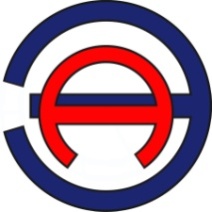 Общество с ограниченной ответственностью «ЭНЕРГОАУДИТ»Юридический/фактический адрес: 160011, г. Вологда, ул. Герцена, д. 56, оф. 202 тел/факс: 8 (8172) 75-60-06, 733-874, 730-800адрес электронной почты: energoaudit35@list.ruСвидетельство саморегулируемой организации № СРО № 3525255903-25022013-Э0183Заказчик: Администрация Березанского сельского поселения Выселковского районаЮридический адрес: 353132, Краснодарский край, Выселковский район, ст-ца Березанская, ул. Советская, д. 53 «А».Наименование населенного пунктаНаселение, человекст-ца Березанская6766п. Заречный1045с. Заря682Всего8493Наименование населенного пункта, месторасполо-жениеЧисленность населенияСистемы водоснабженияСистемы водоснабженияСистемы водоснабженияСистемы водоснабженияНаименование населенного пункта, месторасполо-жениеЧисленность населенияПротяжен-ность водопроводных сетей, кмКоличество водозаборов из поверхностных и  подземных источников, шт.Количество водонапор-ных башен, шт, объем, м3Количест-во общественных колодцев, штст-ца Березанская676661,19 скважин2 РЧВ по 1000 м3 (1 резервный)1 ВБ-п. Заречный104536,32 скважины--с. Заря682151 скважины--Итого8493112,412 скважин1 ВБ2 РЧВ-№ п/пНаименование, местонахождение водозабораГод  буренияГлубина, мПроизводительность, тыс. м3/сутСостав сооружений установленного оборудованияИзнос, %Наличие ЗСО 1 пояса, мПримечание1Ар.скв. 12187/7 ст.Березанская1963443720Водоподъемное оборудование90естьприбор учета СТВ-802Ар.скв. 79010/6 ст.Березанская1963450480Водоподъемное оборудование90естьприбор учета СТВ-803Ар.скв. 12181/5ст.Березанская1964442960Водоподъемное оборудование90естьприбор учета СТВ-1004Ар.скв. 6494/3ст.Березанская1964440960Водоподъемное оборудование90естьприбор учета СТВ-1005Ар.скв. 79011/2ст.Березанская1963450600Водоподъемное оборудование90естьприбор учета СТВ-1006Ар.скв. 79009/1ст.Березанская1963450576-90естьприбор учета ВТ-80Х7Арт.скв. Д28-01  ст.Березанская2001420288Водоподъемное оборудование,Частотный преобразовательVfd-f15естьприбор учета СТВ-808Арт.скв. 6626ст.Березанская1983430672Башня водонапорная,Водоподъемное оборудование70естьприбор учета СТВ-809Арт.скв. 014-ЮАСюжная окраина ст.Березанская2001440840Башня водонапорная,Водоподъемное оборудование15естьприбор учета СТВ-8010Арт.скв. 26544восточная окраина п.Заречный1971480600Башня водонапорная,Водоподъемное оборудование,частотный преобразовательСР-200080естьприбор учета СТВ-8011Арт.скв. 26543восточная окраина п.Заречный1971480600Башня водонапорная,Водоподъемное оборудование,Частотный преобразовательVfd-f80естьприбор учета СТВ-8012Арт.скв. 5772восточная окраина п.Заря1978195576Водонапорная башня,Водоподъемное оборудование,Частотный преобразовательVfd-f75естьприбор учета СТВ-8013РЧВст-ца Березанская1987V=1000 м3V=1000 м3V=1000 м3есть№ п/пНаименование узла и его местоположениеОборудованиеОборудованиеОборудованиеОборудованиеОборудованиеОборудованиеОборудование№ п/пНаименование узла и его местоположениемарка насосакол-во насо-совпроизводите-льность м3/часнапор, ммощ-ность, кВтИз-нос, %Кол-во работы в часах1Ар.скв. 12187/7 ст.БерезанскаяЭЦВ 8-25-100125100114043802Ар.скв. 79010/6 ст.БерезанскаяЭЦВ 8-25-100125100114043803Ар.скв. 12181/5ст.БерезанскаяЭЦВ 6-10-1101101105,57010954Ар.скв. 6494/3ст.БерезанскаяЭЦВ 8-25-100125100113087605Ар.скв. 79011/2ст.БерезанскаяЭЦВ 8-25-100125100113073006Ар.скв. 79009/1ст.БерезанскаяЭЦВ 8-25-1001251001130-7Арт.скв. Д28-01  ст.БерезанскаяЭЦВ 6-10-1101101102,53587608Арт.скв. 6626ст.БерезанскаяЭЦВ 8-25-100125100113065709Арт.скв. 014-ЮАСюжная окраина ст.БерезанскаяЭЦВ 8-25-1001251001130876010Арт.скв. 26544восточная окраина п.ЗаречныйЭЦВ 8-25-1101251101140876011Арт.скв. 26543восточная окраина п.ЗаречныйЭЦВ 8-25-1101251101140876012Арт.скв. 5772восточная окраина п.ЗаряЭЦВ 6-10-1101101105,540876013Насосная станция 2-го подъемаст-ца БерезанскаяК 100-80-100К 100-80-160К 80-50-2000310010044323241151511405545876087605324Наименование показателейЕдиницы измеренияВеличина допустимого уровняРезультаты испытанийЦветностьградусыне более 202МутностьЕМФне более 2,61Окисляемость перманганатнаямг/лне более 5-Азот аммиакамг/лне более 1,51,1Нитратымг/лне более 450,1Нитритымг/лне более 3,30,014Железомг/лне более 0,30,068Запахбаллыне более 20Привкусбаллыне более 2-РНедин.рНот 6(вкл) до 9{вкл)7,2Жесткость общаяЖ°не более 7-Щелочность (гидрокарбонатная)ммоль/дмЗнет норматива-Хлоридымг/лне более 350-Сухой остатокмг/лне более 1000-Сульфатымг/лне более 500-Насосная станцияОбъем воды, переданный станцией в сеть, тыс. куб. м/год (2013 год)Суммарное электропотребление насосной станции, тыс. кВтч/год (2013 год)Удельное энергопотребление на подачу 1 м3 воды, кВтч/м3Ар.скв.12187/7 ст.Березанская799851184190,675Ар.скв.79010/6 ст.Березанская1035721075860,962Ар.скв.12181/5ст.Березанская774401162350,666Ар.скв.6494/3ст.Березанская630931062770,593Ар.скв.79011/2ст.Березанская473121098080,430Ар.скв.79009/1ст.Березанская34759567270,612Арт.скв.Д28-01  ст.Березанская993721479930,671Арт.скв.6626ст.Березанская698721335840,523Арт.скв.014-ЮАСюжная окраина ст.Березанская721641436640,502Арт.скв.26544восточная окраина п.Заречный591831411050,419Арт.скв.26543восточная окраина п.Заречный57186598990,954Арт.скв.5772восточная окраина п.Заря---Эксплуатирующая организацияМесто расположе-ния водопроводаПротяжен-ность (м)/диаметр труб (мм)хар-ка трубТип прокладкиСредняя глубина заложения до оси трубопро-водовГод строительстваПро-цент износаМУП «ЖКХ Березанское»ст-ца Березанская 13400/200ж/бподземная1 м197185МУП «ЖКХ Березанское»ст-ца Березанская 5500/150асбестподземная1 м197085МУП «ЖКХ Березанское»ст-ца Березанская 25000/150пластикподземная1 м198660МУП «ЖКХ Березанское»ст-ца Березанская 3500/150ж/бподземная1 м197185МУП «ЖКХ Березанское»ст-ца Березанская 1200/125асбестподземная1 м196490МУП «ЖКХ Березанское»ст-ца Березанская 3900/100асбестподземная1 м197085МУП «ЖКХ Березанское»ст-ца Березанская 1100/76ж/бподземная1 м197680МУП «ЖКХ Березанское»ст-ца Березанская 7500/76пластикподземная1 м199030МУП «ЖКХ Березанское»п. Заречный1700/125пластикподземная1 м199030МУП «ЖКХ Березанское»п. Заречный2800/100асбестподземная1 м197085МУП «ЖКХ Березанское»п. Заречный16800/100ж/бподземная1 м196390МУП «ЖКХ Березанское»с. Заря15000/76чугунподземная1 м196390№ п/пНаименование показателяЕд. изм.за 2013 год1Поднято воды, всегокуб. м1249350в т.ч.в т.ч.в т.ч.1.1-из  поверхностных источниковкуб. м-1.2-из подземных источниковкуб. м12493502Пропущено воды через очистные сооружения водозаборакуб. м12493503Расходы на технологические нужды водоснабжениякуб. м274004Получено воды со стороныкуб. м05Потери воды в сетяхкуб. м6665106Полезный отпуск водыкуб. м555440  в т.ч.  в т.ч.  в т.ч.6.1  -населениюкуб. м4185606.2     -бюджетным организациям всех уровнейкуб. м1173106.3  -прочие потребителикуб. м195707Отпуск воды потребителям технического качествакуб. м-№ п/пНаселенный пунктВодопотреблениеВодопотреблениеВодопотреблениеРеализовано горячей водыРеализовано техническое воды№ п/пНаселенный пунктм3/ max сут.м3/сутм3/годм3/годм3/год1ст. Березанская13221101,48402041002п. Заречный417347,32126772,9003с. Заря8872,9526626,0900за 2013 год по Березанскому сельскому поселениюза 2013 год по Березанскому сельскому поселениюза 2013 год по Березанскому сельскому поселениюСтатья расходаед.ВсегоОбъем воды, проданной потребителямм3/год555440- в т.ч. населениюм3/год418560- бюджетным организациямм3/год117310- промышленным и коммерческим потребителямм3/год19570-пожаротушением3/год--поливм3/год--на собственные нуждым3/год27400реализовано горячей водым3/год0реализовано технической водым3/год0№ п/пВид коммунальной услуги в жилом помещенииНормативы потребления коммунальных услуг в жилых помещениях, куб. м. на 1 человека в месяцНормативы потребления коммунальных услуг в жилых помещениях, куб. м. на 1 человека в месяц№ п/пВид коммунальной услуги в жилом помещенииВодоснабжениеВодоотведение1.Жилые дома с водопроводом, без канализации, ваннами, водонагревателями4,98-2.Тоже без водонагревателей и канализации2,84-3.Водоснабжение из уличных колонок1,96-Подсобное хозяйствоПодсобное хозяйствоПодсобное хозяйствоПодсобное хозяйствоНормативы потребления коммунальных услуг в жилых помещениях, куб. м. на 1 голову в месяцНормативы потребления коммунальных услуг в жилых помещениях, куб. м. на 1 голову в месяц4.Крупный рогатый скот2,4832,4835.Свиньи0,7190,7196.Овцы0,1770,1777.Лошади2,3412,3418.Козы0,0840,0849.Куры0,0110,01110.Индейки0,0160,01611.Утки0,0640,06412.Гуси0,0560,056Наименование населенного пунктаНаселение, %Промышленные объекты, %Социально-культурные объекты, %по Березанскому сельскому поселениюпо Березанскому сельскому поселениюпо Березанскому сельскому поселениюпо Березанскому сельскому поселениюст. Березанская52100100Наименование источника водоснабжения№ скважиныУстановленная производительность существующих сооружений, м3/сутУстановленная производительность существующих сооружений, м3/сутСреднесуточныйобъем потребляемой воды, м3/сутРезерв производственной мощностим3/сут (%)п. Заречный16001200347,32852,68 (70%)п. Заречный26001200347,32852,68 (70%)ст. Березанская172060961101,484994,52 (80%)ст. Березанская248060961101,484994,52 (80%)ст. Березанская396060961101,484994,52 (80%)ст. Березанская496060961101,484994,52 (80%)ст. Березанская560060961101,484994,52 (80%)ст. Березанская657660961101,484994,52 (80%)ст. Березанская728860961101,484994,52 (80%)ст. Березанская867260961101,484994,52 (80%)ст. Березанская984060961101,484994,52 (80%)с. Заря157657672,95503,05 (85%)Статья расходаед.2014г2015г2016г2017г2018г2019-2024ггпо Березанскому сельскому поселениюпо Березанскому сельскому поселениюпо Березанскому сельскому поселениюпо Березанскому сельскому поселениюпо Березанскому сельскому поселениюпо Березанскому сельскому поселениюпо Березанскому сельскому поселениюпо Березанскому сельскому поселениюВодопотреблением3/год558217561008563813566632569466572313Статья расходаед.2013г2014г2015г2016г2017г2018г2019-2024ггпо Березанскому сельскому поселениюпо Березанскому сельскому поселениюпо Березанскому сельскому поселениюпо Березанскому сельскому поселениюпо Березанскому сельскому поселениюпо Березанскому сельскому поселениюпо Березанскому сельскому поселениюпо Березанскому сельскому поселениюпо Березанскому сельскому поселениюПотребление всегом3/год555440558217561008563813566632569466572313Потребление питьевой водым3/год555440558217561008563813566632569466572313среднесуточноем3/сут1522152915371545155215601568максимальное суточноем3/сут1826183518441854186318721882Потребление горячей водым3/год-------Потребление технической водым3/год-------Статья расходаед.2014г2015г2016г2017г2018г2019-2024ггпо Березанскому сельскому поселениюпо Березанскому сельскому поселениюпо Березанскому сельскому поселениюпо Березанскому сельскому поселениюпо Березанскому сельскому поселениюпо Березанскому сельскому поселениюпо Березанскому сельскому поселениюпо Березанскому сельскому поселениюПитьевая водам3/год558217561008563813566632569466572313- в т.ч. населениюм3/год420653422756424870426994429129431275- бюджетным организациямм3/год117897118486119078119674120272120874- промышленным и коммерческим потребителямм3/год196681976619865199642006420164-пожаротушением3/год-------поливм3/год------реализовано горячей водым3/год------реализовано технической водым3/год------Статья расходаед.2014г2015г2016г2017г2018г2019-2024ггпо Березанскому сельскому поселениюпо Березанскому сельскому поселениюпо Березанскому сельскому поселениюпо Березанскому сельскому поселениюпо Березанскому сельскому поселениюпо Березанскому сельскому поселениюпо Березанскому сельскому поселениюпо Березанскому сельскому поселениюЗабраны воды из скважинм3/год125559712618751268184127452512808981287302Потери в сетях питьевой водым3/год624675627798605700570683573536512359Среднесуточ-ные потери питьевой водым3/сут1711,41720,01659,51563,51571,31403,7вода на собственные нужды (промывка)м3/год274002740027400274002740027400потери в сетях горячей водым3/год------Потери в сетях технической водым3/год------Статья расходаед.2014г2015г2016г2017г2018г2019-2024ггпо Березанскому сельскому поселениюпо Березанскому сельскому поселениюпо Березанскому сельскому поселениюпо Березанскому сельскому поселениюпо Березанскому сельскому поселениюпо Березанскому сельскому поселениюпо Березанскому сельскому поселениюпо Березанскому сельскому поселениюПодъем воды из водозаборов м3/год125559712618751268184127452512808981287302Потери в сетях всего%505048454540Потери в сетях питьевой водым3/год624675627798605700570683573536512359Подано воды в сетьм3/год558217561008563813566632569466572313- в т.ч. населениюм3/год420 653422 756424 870426 994429 129431 275- бюджетным организациямм3/год117 897118 486119 078119 674120 272120 874- промышленным и коммерческим потребителямм3/год19 66819 76619 86519 96420 06420 164Реализовано горячей водым3/год------Реализовано технической водым3/год------Показателиед.2014г2015г2016г2017г2018г2019-2024ггпо Березанскому сельскому поселениюпо Березанскому сельскому поселениюпо Березанскому сельскому поселениюпо Березанскому сельскому поселениюпо Березанскому сельскому поселениюпо Березанскому сельскому поселениюпо Березанскому сельскому поселениюпо Березанскому сельскому поселениюСреднесуточная подача потребителям ХВСм3/сут152915371545155215601568Максимальная подача потребителям ХВСм3/сут183518441854186318721882Среднесуточная подача потребителям ГВСм3/сут000000Среднесуточная подача потребителям технической водым3/сут000000Потери воды при транспортировке в сетим3/сут1711,41720,01659,51563,51571,31403,7Перспективная производительность водозаборных скважин м3/сут787278727872787278727872Резерв мощности водозаборных скважинм3/сут4325,34307,64358,94445,64428,54586,7№ п/пНаименование мероприятияЕд. измеренияКол-воИсточ-ник финан-сирова-нияЗатраты, тыс. руб.Этап внедрения1Замена водопровода по ул. Почтовая ст-ца Березанская диаметром 76 мм, металпог. м.700-633,52015-20172Замена водопровода по ул. Красная ст-ца Березанская диаметром 200 мм, асбестпог. м.1500-13502016-20173Замена водопровода по переходу через р. Ганжировка ст-ца Березанская диаметром 200 мм, металлпог. м.300-27020154Замена водопровода по ул. Гражданская ст-ца Березанская диаметром 100 мм, асбестпог. м.500-4502015-20175Замена водопровода по ул. Широкая ст-ца Березанская диаметром 200 мм, асбестпог. м.1000-9022015-20176Замена водопровода по ул. Кирова ст-ца Березанская диаметром 200 мм, асбестпог. м.500-4502015-20177Замена водопровода по ул. Кочмалы п. Заречный диаметром 76 мм, асбестпог. м.500-4502016-20178Замена водопровода по ул. Красноармейская п. Заречный диаметром 200 мм, асбестпог. м.600-5402015-20179Замена водопровода по ул. Маяковского с. Заря диаметром 76 мм, металпог. м.200-1802015-201710Замена водопровода по ул. Чкалова с. Заря диаметром 76 мм, металпог. м200-1802015-201711Замена водопровода по ул. Маяковского с. Заря диаметром 100 мм, асбестпог. м1000-9022015-201712Реконструкция, замена водопровода от водозабора до ст-цы Березанская в 2-х трубном исполнениипог. м8000-240002015-201713Разведка, разработка проекта и бурение 2-х арт. скважин на территории ст-ца Березанскаяшт.2-30002015-2017по Березанскому сельскому поселениюпо Березанскому сельскому поселениюпо Березанскому сельскому поселениюпо Березанскому сельскому поселениюпо Березанскому сельскому поселениюпо Березанскому сельскому поселениюпо Березанскому сельскому поселениюпо Березанскому сельскому поселениюпо Березанскому сельскому поселениюГруппаЦелевые показатели на 2013 годЦелевые показатели на 2013 год2014г2015г2016г2017г2018г2019-20147.1. Показатели качества воды1. Удельный вес проб воды у потребителя, которые не отвечают гигиеническим нормативам по санитарно-химическим показателям00000007.1. Показатели качества воды2. Удельный вес проб воды у потребителя, которые не отвечают гигиеническим нормативам по микробиологическим показателям00000007.2. Показатели надежности и бесперебойности водоснабжения1. Водопроводные сети, нуждающиеся в замене, %9,49,4642,42,427.2. Показатели надежности и бесперебойности водоснабжения2. Аварийность на сетях водопровода (ед/км)66431117.2. Показатели надежности и бесперебойности водоснабжения3. Износ водопроводных сетей (в процентах),%808078767474727.3. Показатели качества обслуживания абонентов1. Количество жалоб абонентов на качество питьевой воды (в единицах)00000007.3. Показатели качества обслуживания абонентов2. Обеспеченность населения централизованным водоснабжением (в процентах от численности населения)9595959595951007.3. Показатели качества обслуживания абонентов3. Охват абонентов приборами учета (доля абонентов с приборами учета по отношению к общему числу абонентов, в процентах):7.3. Показатели качества обслуживания абонентовнаселение526065707580857.3. Показатели качества обслуживания абонентовпромышленные объекты1001001001001001001007.3. Показатели качества обслуживания абонентовобъекты социально-культурного и бытового назначения1001001001001001001007.4. Показатели эффективности использования ресурсов, в том числе сокращения потерь воды при транспортировке1. Объем неоплаченной воды от общего объема подачи (в процентах)10------7.4. Показатели эффективности использования ресурсов, в том числе сокращения потерь воды при транспортировке2. Потери воды в кубометрах на километр трубопроводов.36,436,436343231307.5. Соотношение цены реализации мероприятий инвестиционной программы и эффективности (улучшения качества воды)1. Доля расходов на оплату услуг в совокупном доходе населения (в процентах)0------7.6. Иные показателиУдельное энергопотребление на водоподготовку и подачу 1 куб. м питьевой воды - на водоподготовку, кВтч/м3-------7.6. Иные показателиУдельное энергопотребление на водоподготовку и подачу 1 куб. м питьевой воды - на подачу, кВтч/м3:0,70,70,70,70,70,70,7Наименование населенно-го пунктаМесто расположение водопроводаПротяжен-ность (м), диаметр (мм)хар-ка трубТип проклад-киСредняя глубина заложения до оси трубопрово-довГод строительстваПро-цент износа%ст. Березанскаяст. Березанская7500/150метал, керамикаподземная2 м.196780п.  Заречныйп.  Заречный1400/150-300метал, керамикаподземная2 м.-80НаименованиеОборудованиеОборудованиеОборудованиеОборудованиеОборудованиеОборудованиеОборудованиеНаименованиемарка насосакол-во насо-совподача м3/часнапор, мКПД насоса %Мощ-ность элект-родви-гателя кВткол-во часов рабо-ты в годст-ца Березанская, КНС - 1СМ 150-125-315/422002567298760ст-ца Березанская, КНС - 2СД 250/22,5а12252267308740ст-ца Березанская, КНС - 3Марки насоса нет160---8740ст-ца Березанская, КНС - 4Беламос DWP11822671,58740ст-ца Березанская, КНС - 5н/дн/дн/дн/дн/дн/дн/дп. Заречный, КНС - 1ФГ 144/10,511444567308740№ п/пНаименование показателяПоступление на ОСК (средние показатели), мг/л1Сульфат ион62,6 2Взвешенные вещества97,43ПХ7,934Кальций875Магний36,86Жёсткость7,357ХПК4408БПК1419Хлориды10010Железо3,0911Ион аммония22,912Нитрат ион0,56413Нитрит ион0,49814АПАВ1,1315Сухой остаток129016Нефтепродукты4,3817Медь0,032518Фосфат ион6,39Статья расходаед.2013Объем отведенных стоковм3/год96900Объем стоков, переданных на очистку сторонним организациямм3/год0Собственные организации:м3/годв т.ч. от структурных подразделенийм3/год-в т.ч. собственные стоки участка водоотведениям3/год-Объем сточных вод, пропущенных через очистные сооружениям3/год96900Объем реализации услуг всего в том числе:м3/год96900- населением3/год7500- бюджетные организициим3/год89400- прочие потребителим3/год0Наименование очистных сооруженийтыс.куб.м/годтыс.куб.м/годтыс.куб.м/годтыс.куб.м/годтыс.куб.м/годтыс.куб.м/годтыс.куб.м/годтыс.куб.м/годтыс.куб.м/годНаименование очистных сооружений200520062007200820092010201120122013ст. Березанская31,729,328,730,838,46,29,811,07,5п. Заречный124,3141,3139,7136,2111,489,4Статья расходаед.2014г2015г2016г2017г2018г2019-2024г.г.по Березанскому сельскому поселению по Березанскому сельскому поселению по Березанскому сельскому поселению по Березанскому сельскому поселению по Березанскому сельскому поселению по Березанскому сельскому поселению по Березанскому сельскому поселению по Березанскому сельскому поселению Водоотведением3/год976759845799244100038100839101645Статья расходаед.2013г2014г2015г2016г2017г2018г2019-2024г.г.по Березанскому сельскому поселениюпо Березанскому сельскому поселениюпо Березанскому сельскому поселениюпо Березанскому сельскому поселениюпо Березанскому сельскому поселениюпо Березанскому сельскому поселениюпо Березанскому сельскому поселениюпо Березанскому сельскому поселениюпо Березанскому сельскому поселениюОбъем отведенных стоковм3/год96900976759845799244100038100839101645Собственные организации:м3/год0000000в т.ч. собственные стоки участка водоотведениям3/год0000000Объем сточных вод, пропущенных через очистные сооружениям3/год96900976759845799244100038100839101645черезз биологическую очисткум3/год96900976759845799244100038100839101645Объем реализации услуг всего, в том числе:м3/год96900976759845799244100038100839101645-населением3/год7500756076207681774378057867-бюджетные организациим3/год89400901159083691563922959303493778-прочие потребителим3/год0000000№ п/пНаименование мероприятияЕд. измеренияКол-воИсточ-ник финансированияЗатраты, тыс. руб.Этап внедрения1реконструкция КНС объект2Внеб.ист2502015-20202Строительство  КОС  объект1Внеб.ист50002020-20243Строительство КНС объект8Внеб.ист11602020-2024по МУП «ЖКХ Березанское»по МУП «ЖКХ Березанское»по МУП «ЖКХ Березанское»по МУП «ЖКХ Березанское»по МУП «ЖКХ Березанское»по МУП «ЖКХ Березанское»по МУП «ЖКХ Березанское»по МУП «ЖКХ Березанское»по МУП «ЖКХ Березанское»ГруппаЦелевые индикаторыБазовый показатель на 2013 год2014г2015г2016г2017г2018г2019-2024 гг1. Показатели надежности и бесперебойности водоотведения1. Канализационные сети, нуждающиеся в замене, %404040383634321. Показатели надежности и бесперебойности водоотведения2. Удельное количество засоров на сетях канализации, ед./км3,53,53,53321,51. Показатели надежности и бесперебойности водоотведения3. Износ канализационных сетей, %808080787776752. Показатели качества обслуживания абонентов1. Обеспеченность населения централизованным водоотведением (от численности населения), %202020253030353. Показатели очистки сточных вод1. Доля сточных вод (хозяйственно-бытовых), пропущенных через очистные сооружения, в общем объеме сточных вод, %9090909095951003. Показатели очистки сточных вод2. Доля сточных вод (хозяйственно-бытовых), очищенных до нормативных значений, в общем объеме сточных вод, пропущенных через очистные сооружения, % 9090909095951004. Показатели энергоэффективности и энергосбережения1. Объем снижения потребления электроэнергии (тыс. кВтч/год)-------5. Соотношение цены и эффективности (улучшения качества воды или качества очистки сточных вод) реализации мероприятий инвестиционной программы1. Доля расходов на оплату услуг в совокупном доходе населения (в процентах)-------6. Иные показатели1. Удельное энергопотребление на перекачку и очистку 1 м3сточных вод, кВт ч/м3на перекачку – 1,05 кВт ч/м311110,90,96. Иные показатели1. Удельное энергопотребление на перекачку и очистку 1 м3сточных вод, кВт ч/м3на очистку – 1,2 кВт ч/м31,21,21,21,21,21,2Генеральный директор ООО «ЭнергоАудит»___________________Антонов С.А.Глава Березанского сельского поселения___________________Влейсков С. В.